DAFTAR PUSTAKAAkhiroh, F. M. (2020). “Analisis Kemampuan Literasi Matematika dalam Menyelesaikan Soal Matematika Materi Sistem Pertidaksamaan Linear Kuadrat ditinjau dari Gender pada Siswa Kelas X di SMA Negeri 1 Karanggede”. Skripsi Universitas Muhammadiyah Surakarta.Arikunto, Suharsimi. (2013). “Prosedur Penelitian Suatu Pendekatan Praktik”.Jakarta: PT Rineka Cipta.Bernard, Sahid, & Nur, S. (2022). “Deskripsi Kemampuan Literasi Matematis Siswa Ditinjau Dari Perbedaan Gender ”. Issues in Mathematics Education, 6(1), 109-127.Elfachmi, A. K. (2016). “Pengantar Pendidikan” . Jakarta : Erlangga.Fatma, Maulida. (2018). “Kemampuan Literasi Matematika ditinjau dari Gaya Belajar dan Gender Peserta Didik pada Pembelajaran PBL Berbantuan Assesmen Proyek”. Tesis Universitas Negeri Semarang.Isnaniah, Charles, M. Imamuddin. (2021). “Kemampuan Literasi Matematika Siswa Berdasarkan Gender ”. Jurnal of Mathematics Education and Applied, 1(2), 131-137.Jessi, N. Umanza. (2021). “Analisis Faktor Gender dalam Pembelajaran Matematika di SMP Al-Irsyad Al-Islamiyyah Purwokerto Kabupaten Banyumas”. Skripsi Institut Agama Islam Negeri.Julisra, Wenny, & Nana, S. (2019). “Kemampuan Literasi Matematis Peserta Didik dalam Perspektif Gender di kelas X MIA 7 SMAN 10 Padang”. Math Educa Journal , 3(2).Karmila. (2018). “Deskripsi Kemampuan Literasi Matematis Siswa Ditinjau Dari Gender”. Jurnal Pendidikan Matematika, 3(1), 126-155.Lestari, Eka Karunia & Mokhammad Ridwan Yudhanegara. (2015). “Penelitian Pendidikan Matematika”. Cetakan-1. Bandung: PT Refika Aditama.Marzuki. (2007).” Kajian Tentang Teori-Teori Gender”. Journal Civis: Media Kajian Kewarganegaraan, 4(2), 68-77.Muzaki, A. & Masjudin. (2019). “Analisis Kemampuan Literasi Matematika.Mosharafa: Jurnal Pendidikan Matematika, 8(3): 493-501.Moleong, L. J. (2017). “Metodologi Penelitian Kualitatif”. Cetakan Ke-36.Bandung: PT Remaja Rosdakarya.201Nafi'an, M. I. (2011). “Kemampuan Siswa dalam Menyelesaikan Soal Cerita ditinjau dari Gender di Sekolah Dasar”. Pp. 571-77 in Seminar Nasional Matematika dan Pendidikan Matematika.Nurani, M., Mayya, S., M., Riska, L., A., & Hendra, V., K. (2020). “Analisis Kemampuan Literasi Matematika Siswa SMA Ditinjau dari Gender”. Jurnal Pendidikan Matematika, 8(4), 336-347.OECD. 2017. PISA (2015). Assesment and Analitical Framework : Science, Reading, Mathematic, Financial Literacy and Collaborative Problem Solving. Paris: OECD Publication.Ojese, B. (2011). “Mathematics Literacy. Are We Able to Put The Mathematics WeLearn Into Everyday Use?” . Journal Of Mathematics Education 4(1), 89-100.Paramita, D. (2021). “Analisis Kemampuan Pemahaman Konsep Matematis Siswa ditinjau dari Gender”. Batusangkar: Jurusan Tadris matematika IAIN Batusangkar .Ponoharjo. (2020). “Metode Penelitian Pendidikan Matematika”. Tegal: Badan Penerbit Universitas Pancasakti Tegal .Putri, N. A. (2019). “Gambaran Orientasi Identitas pada Remaja Santri di Pondok Pesantren Salafiyah Syafi’iyah Sukorejo Kabupaten Situbondo”. Skripsi. Jember: Universitas Jember.Risywandha, I., & Siti, K. (2018). “Literasi Matematika Siswa SMA Kelas X Dalam Menyelesaikan Soal Model PISA Ditinjau Dari Perbedaan Gender. Jurnal Ilmiah Pendidikan Matematika, 2(7), 248-255Rokhmad.	(2017).	“Pengembangan	Instrumen	Evaluasi	dan	Penelitian”.Yogyakarta: Kalimedia.Rughubar, S. & Reddy. (2014). “Researching Values in Mathematical Literacy: Trials and Impediments”. Mediterranean Journal of Sosial Science 5(23), 1413-1418.Setiawan, A., Siti, I., Siti, K. U. (2019). “Analisis Kemampuan Literasi Matematis Siswa Dalam penyelesaian Soal PISA Ditinjau Dari Gender”. Jurnal Karya Pendidikan Matematika, 6(1), 43-48.Siyoto, S., & M. Ali S. (2015). “Dasar Metodologi Penelitian” . Yogyakarta: Literasi Media PublishingSugiyono. (2013). “Metode Pnelitian Pendekatan Kuantitatif, kualitatif, dan R & B” . Bandung : ALFABETA . 	. (2017). “Metode Penelitian Kualitatif”. Bandung: ALFABETA. Susongko, Purwo. (2017). “Penelitian Hasil Belajar”. Tegal: Badan PenerbitUniversitas Pancasakti Tegal .Umi Muthoharoh, Budiyono, & Puji Nugraheni. (2013). “Hubungan gender terhadap belajar matematika pada siswa SMP”. Skripsi Universitas Muhammadiyah Purworejo.Vininda, Graciela. (2021). “ Analisis Kemampuan Literasi Matematika Siswa SMA padaKonten Quantity Ditinjau dari Gender”. Thesis, Universitas Pendidikan Indonesia.Wardhani, S,. & Rumiati. (2011). “Instrumen Peniliaian Hasil Belajar Matematika SMP: Belajar dari PISA dan TIMSS”. Yogyakrta: PPPPTK Matematika Kementrian Pendidikan NasionalWardono & Mariana, S. (2017). “The alalysis of mathematics literacy on PMRI learning with media schoology of junior hight school students” . Journal of Physics: Conf. Series 983 012107, 1-9.Wilfridus, Beda Nuba. (2019). “Kemampuan Literasi Matematika (Mathematical Literacy)”. Dalam Warta Himprosma. 04 Juli 2019. Prodi matematika Universitas Katolik Widya Mandira.LAMPIRAN204Lampiran 1. Data Nilai Tes Uji CobaLampiran 2. Kisi-kisi Instrumen Tes Uji CobaKISI-KISI INSTRUMEN TES KEMAMPUAN LITERASI MATEMATIKALampiran 3. Instrumen Tes Uji CobaTES KEMAMPUAN LITERASI MATEMATIKAMata Pelajaran	: MatematikaSatuan Pendidikan : SMP Negeri 4 Kota Tegal Materi Pelajaran : Bangun Ruang Sisi Datar Kelas/Semester	: VIII/GenapAlokasi Waktu	: 90 MenitBentuk Soal	: UraianJumlah Soal	: 6 butir soalPetunjuk UmumBerdoalah sebelum mengerjakan soalTulis nama, kelas dan nomor absen pada lembar jawabanBacalah soal dengan cermat dan teliti kemudian kerjakan secara urut dan runtutGunakan waktu yang telah disediakan dengan sebaik-baiknyaPeriksa kembali jawaban sebelum dikumpulkanSELAMAT MENGERJAKANKerjakan soal-soal dibawah ini!Pada saat pulang sekolah, Deni mampir terlebih dahulu ke sebuah Indomaret dekat rumahnya. Disana Deni membeli sebuah coklat yang berbentuk prisma dengan alasnya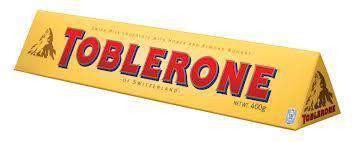 berbentuk segitiga sama kaki dimana panjang alas segitiga 8 cm dan kedua sisi kaki segitiga 5 cm. Jika diketahui luas permukaan kemasan coklat 384 𝑐𝑚2dan untuk setiap 1 𝑐𝑚3coklat beratnya 0,75 gram, maka berapakah gram coklat dalam satu kemasan coklat tersebut !Pak Yanto membutuhkan etalase di tokonya untuk meletakkan barang daganganya agar terlihat rapi sehingga ia berencana akan membuat etalase toko dari kaca yang berbentuk balok yang berukuran panjang 100 cm, lebar 40 cm dan tinggi 70 cm, jika harga permeter kaca Rp 50.000/meter persegi, berapakah biaya yang akan dibutuhkan pak Yanto untuk membuat etalase!Pada hari minggu Andi dan teman-temanya pergi berenang ke Waterpark, kolam renang disana memiliki panjang 30 m, lebarnya 10 m, kedalaman air pada ujung dangkal 3 m terus melandai hingga ujung dalam 5 m, maka hitunglah volume air dalam kolam renang tersebut !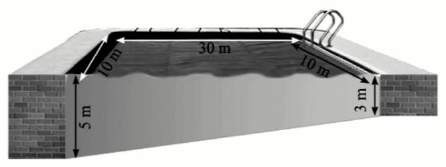 Bu Rida akan membangun sebuah kamar dengan ukuran 3 𝑚 × 3 𝑚 dengan tinggi 3 m dengan batu bata berukuran 20 𝑐𝑚 × 9 𝑐𝑚 × 5 𝑐𝑚, untuk mempelkan batu bata ditambahkan olahan pasir dan semen terhadap sisi atas dan sisi samping setebal 2 cm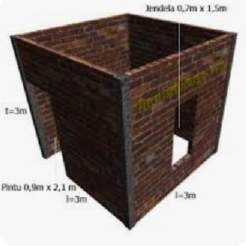 ,terdapat satu pintu masuk berukuran 90 𝑐𝑚 × 210 𝑐𝑚 dan satu buah jendela  dengan  ukuran 70 𝑐𝑚 × 150 𝑐𝑚, maka berapa jumlah batu batayang dibutuhkan untuk membangun sebuah kamar tersebut?Arsy mempunyai dua buah mainan yang berbentuk balok dan kubus, diketahui luas permukaan balok yang dimilki Arsy 2.200 𝑐𝑚2 dengan perbandingan p : l :t = 3 : 1 : 2. Jika luas permukaan kubus yang dimilki Arsy 1 kali dari volume8balok, maka hitunglah volume mainan Arsy yang berbentuk kubus !Siswa kelas VII SMP Negeri 4 Kota Tegal akan berkemah di Bumi Perkemahan PAI dengan menggunakan tenda berbentuk bangun seperti pada gambar yang memilki alas berbentuk persegi panjang dengan panjang 10 m, lebar 6 m, dan tingginya 0,5 m. Sedangkan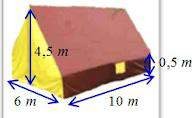 untuk tinggi tenda 4,5 m. Berapa minimal luas kain yang digunakan untuk membuat sebuah tenda seperti itu!Lampiran 4. Pedoman Penskoran Tes Uji CobaPEDOMAN PENSKORAN DAN KUNCI JAWABAN TES KEMAMPUAN LITERASI MATEMATIKALampiran 5. Perhitungan Instrumen Tes Uji CobaLampiran 6. Perhitungan Uji Validitas Tes Kemampuan Literasi MatematikaContoh perhitungan validitas nomor 1𝑁 𝑋 − ( 𝑋)( )𝑅𝑥𝑦 =	 	√((𝑁 𝑋2 − ( 𝑋)2(𝑁 2 − ( )2))204390 − (169)(906)𝑅𝑥𝑦 =	 	√((49350 − 28561)(24625080 − 820836))261450 − 153114𝑅𝑥𝑦 =	 	√(20789)(23804244)51276𝑅𝑥𝑦 =	 	√(494866428516)𝑅𝑥𝑦 =  0,792Dengan	𝑛 = 30, 𝛼 = 5%	maka	diperoleh	𝑟𝑡𝑎𝑏𝑒𝑙 =  0,361.	Karena𝑟ℎ𝑖𝑡𝑢𝑛𝑔 > 𝑟𝑡𝑎𝑏𝑒𝑙 yaitu 0,792 > 0,361 maka item soal nomor 1 dikatakan validLampiran 7. Perhitungan Reliabilitas Tes Kemampuan Literasi MatematikaContoh perhitungan reliabilitas K = 6 ; n = 30Mencari Varian Tortal𝑘𝑟𝑥𝑥 = 𝑘 − 1 (1 −  𝑆𝑖22 )𝑡6	89,4138𝑟𝑥𝑥  = 6 − 1 (1 − 231,9586207)𝑟𝑥𝑥 = 0,73743236Dengan 𝑛 = 30, 𝛼 = 5% maka diperoleh 𝑟𝑡𝑎𝑏𝑒𝑙 = 0,361. Karena 𝑟ℎ𝑖𝑡𝑢𝑛𝑔 >𝑟𝑡𝑎𝑏𝑒𝑙   yaitu   0,73743236 > 0,361   maka   item   soal   tes   kemampuan   literasi matematika dikatakan reliabel.Lampiran 8. Perhitungan Indeks Kesukaran Tes Kemampuan Literasi MatematikaContoh perhitungan tingkat kesukaran soal uji coba instrumen tes kemampuan literasi matematika yang dikatakan valid untuk nomor 2.Diketahui :S = 257 (jumlah seluruh skor penempuh tes pada suatu butir) N = 30 (jumlah penempuh tes)S max = 15 (Skor maksimum suatu butir)𝑇𝐾(𝑃) =	𝑆𝑁×𝑠𝑚𝑎𝑥𝑇𝐾(𝑃) =	25730 ×15𝑇𝐾(𝑃) = 257450𝑇𝐾(𝑃) = 0,5711Kriteria indeks kesukaran diklasifikasikan sebagai berikut :Berdasarkan hasil perhitungan diperoleh nilai TK = 0,5711. Jadi indeks kesukaran  yang  terpenuhi  adalah  0,30 < 𝐼𝐾 ≤ 0,70  artinya  kriteria  soal  nomor termasuk dalam kategori sedang.Lampiran 9. Perhitungan Daya Pembeda Tes Kemampuan Literasi MatematikaContoh perhitungan daya pembeda butir soal uji coba instrumen kemampuan literasi matematika yang dikatakan valid untuk soal nomor 2.Diketahui :𝑋̅𝐴  = 12,933𝑋̅𝐵  =  4,200Skor maksimal = 15𝐷𝑃 =𝑋̅𝐴 − 𝑋̅𝐵𝑆𝑀𝐼𝐷𝑃 =12,9334,200𝐷𝑃 = 0,58222Kriteria daya pembeda diklasifikasikan sebagai berikut :Berdasarkan  hasil  perhitungan  diperoleh  nilai  DP  =  0,58222  berdasarkan  pada indeks kriteria daya beda maka nilai DP berada pada interval 0,40 < 𝐷𝑃 ≤ 0,70 artinya kriteria soal nomor 2 termasuk dalam kategori baik.Lampiran 10. Tabel Distribusi Product Moment (r)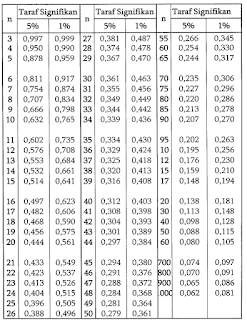 Lampiran 11. Daftar Nama Siswa PenelitianLampiran 12. Kisi-kisi Instrumen Tes Kemampuan Literasi MatematikaKISI-KISI INSTRUMEN TES KEMAMPUAN LITERASI MATEMATIKALampiran 13. Instrumen Tes Kemampuan Literasi MatematikaTES KEMAMPUAN LITERASI MATEMATIKAMata Pelajaran	: MatematikaSatuan Pendidikan : SMP Negeri 4 Kota Tegal Materi Pelajaran : Bangun Ruang Sisi Datar Kelas/Semester	: VIII/GenapAlokasi Waktu	: 60 MenitBentuk Soal	: UraianJumlah Soal	: 4 butir soalPetunjuk UmumBerdoalah sebelum mengerjakan soalTulis nama, kelas dan nomor absen pada lembar jawabanBacalah soal dengan cermat dan teliti kemudian kerjakan secara urut dan runtutGunakan waktu yang telah disediakan dengan sebaik-baiknyaPeriksa kembali jawaban sebelum dikumpulkanSELAMAT MENGERJAKANKerjakan soal-soal dibawah ini!Pada saat pulang sekolah, Deni mampir terlebih dahulu ke sebuah Indomaret dekat rumahnya. Disana Deni membeli sebuah coklat yang berbentuk prisma denganalasnya berbentuk segitiga sama kaki dimana panjang alas segitiga 8 cm dan kedua sisi kaki segitiga 5 cm. Jika diketahui luas permukaan kemasan coklat 384 𝑐𝑚2dan untuk setiap 1 𝑐𝑚3coklat beratnya 0,75 gram, maka berapakah gram coklat dalam satu kemasan coklat tersebut !Pak Yanto membutuhkan etalase di tokonya untuk meletakkan barang daganganya agar terlihat rapi sehingga ia berencana akan membuat etalase toko dari kaca yang berbentuk balok yang berukuran panjang 100 cm, lebar 40 cm dan tinggi 70 cm, jika harga permeter kaca Rp 50.000/meter persegi, berapakah biaya yang akan dibutuhkan pak Yanto untuk membuat etalase!Siswa kelas VII SMP Negeri 4 Kota Tegal akan berkemah di Bumi Perkemahan PAI dengan menggunakan tenda berbentuk bangun seperti pada gambar yang memilki alas berbentuk persegi panjang dengan panjang 10 m, lebar 6 m, dan tingginya 0,5 m.Sedangkan untuk tinggi tenda 4,5 m. Berapa minimal luas kain yang digunakan untuk membuat sebuah tenda seperti itu!Pada hari minggu Andi dan teman-temanya pergi berenang ke Waterpark, kolam renang disana memiliki panjang 30 m, lebarnya 10 m, kedalaman air pada ujung dangkal 3 m terus melandai hingga ujung dalam 5 m, maka hitunglah volume air dalam kolam renang tersebut !Lampiran 14. Pedoman Penskoran Tes Kemampuan Literasi MatematikaPEDOMAN PENSKORAN DAN KUNCI JAWABAN TES KEMAMPUAN LITERASI MATEMATIKA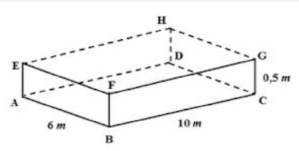 Lampiran 15. Kisi-kisi Pedoman WawancaraKISI-KISI PEDOMAN WAWANCARA KEMAMPUAN LITERASI MATEMATIKA SISWASekolah	: SMP Negeri 4 Kota TegalMata Pelajaran	: MatematikaKelas/semester	: VIII/GenapSubjek penelitian mengerjakan tes uraian atau tes essay untuk mengetahui kemampuan literasi matematika siswa dalam pembelajaran matematika ditinjau dari gender. Kemudian diambil 4 subjek siswa laki-laki dan 4 subjek siswa perempuan dimana setiap subjek di ambil masing-masing 2 dengan kemampuan literasi matematika tinggi dan rendah. Dari hasil tes kemampuan literasi matematika tersebut, kemudian dilaksanakan wawancara untuk mengetahui kemampuan literasi matematika siswa dalam menyelesaikan soal uraian tersebut.Dari masing-masing subjek penelitian ditanyakan hal sebagai berikut.Lampiran 16. Validasi Ahli Instrumen Penelitian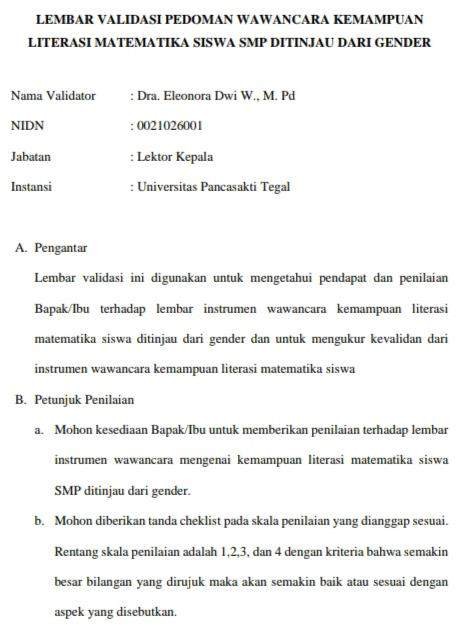 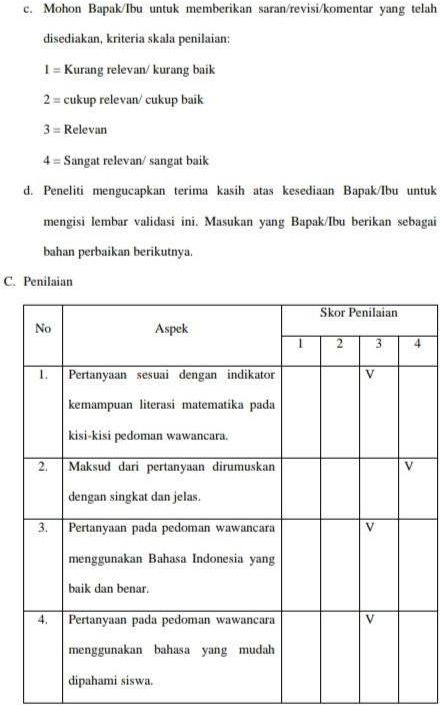 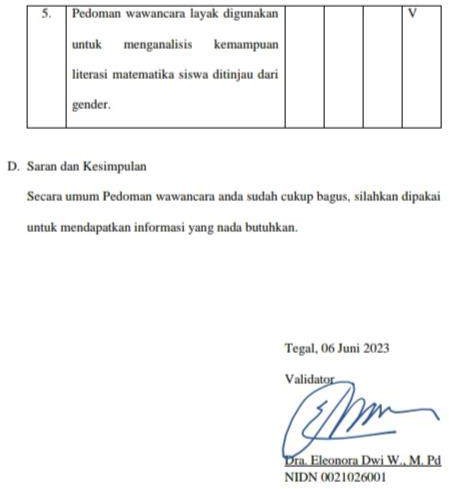 LEMBAR VALIDASI PEDOMAN WAWANCARA KEMAMPUAN LITERASI MATEMATIKA SISWA SMP DITINJAU DARI GENDERNama Validator	: Drs. Ponoharjo, M. Pd NIDN		0005035901Jabatan	: Lektor KepalaInstansi	: Universitas Pancasakti TegalPengantarLembar validasi ini digunakan untuk mengetahui pendapat dan penilaian Bapak/Ibu terhadap lembar instrumen wawancara kemampuan literasi matematika siswa ditinjau dari gender dan untuk mengukur kevalidan dari instrumen wawancara kemampuan literasi matematika siswaPetunjuk PenilaianMohon kesediaan Bapak/Ibu untuk memberikan penilaian terhadap lembar instrumen wawancara mengenai kemampuan literasi matematika siswa SMP ditinjau dari gender.Mohon diberikan tanda cheklist pada skala penilaian yang dianggap sesuai.Rentang skala penilaian adalah 1,2,3, dan 4 dengan kriteria bahwa semakin besar bilangan yang dirujuk maka akan semakin baik atau sesuai dengan aspek yang disebutkan.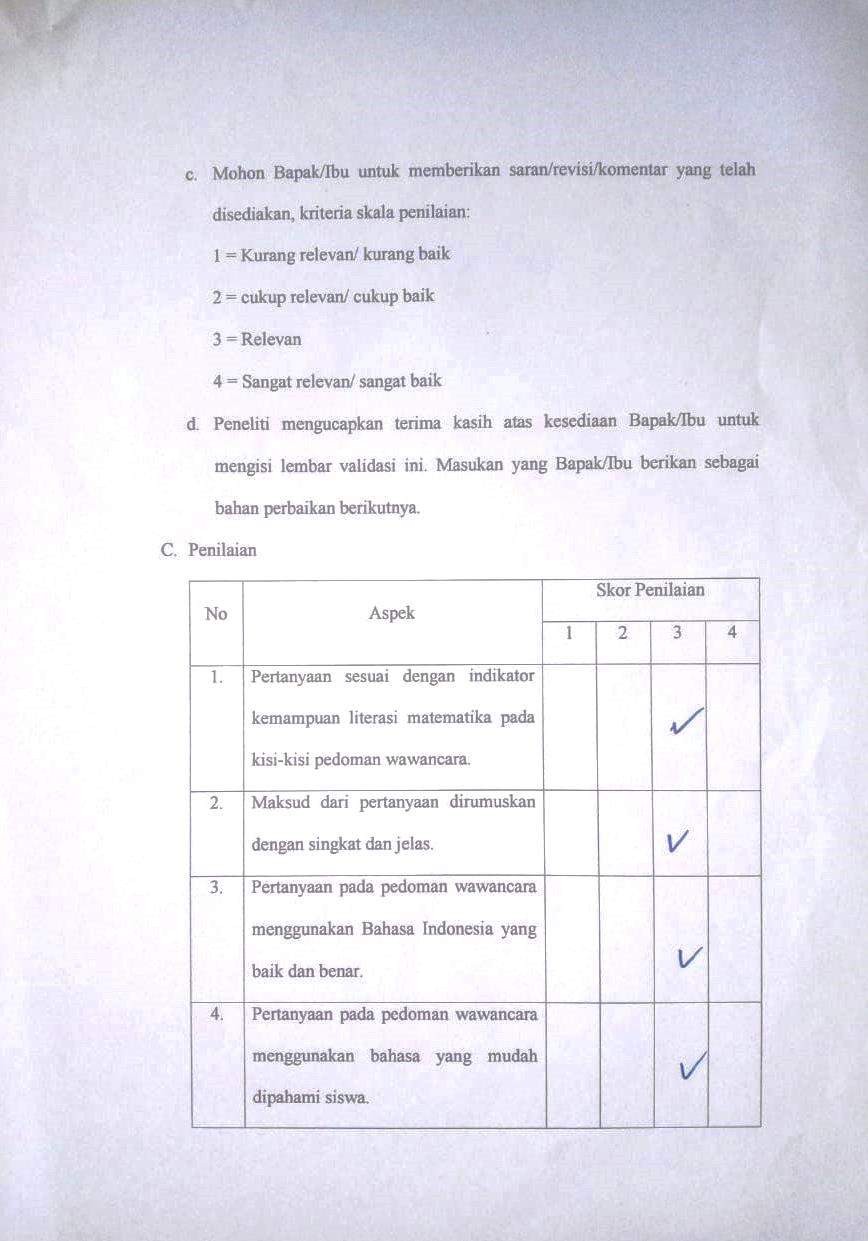 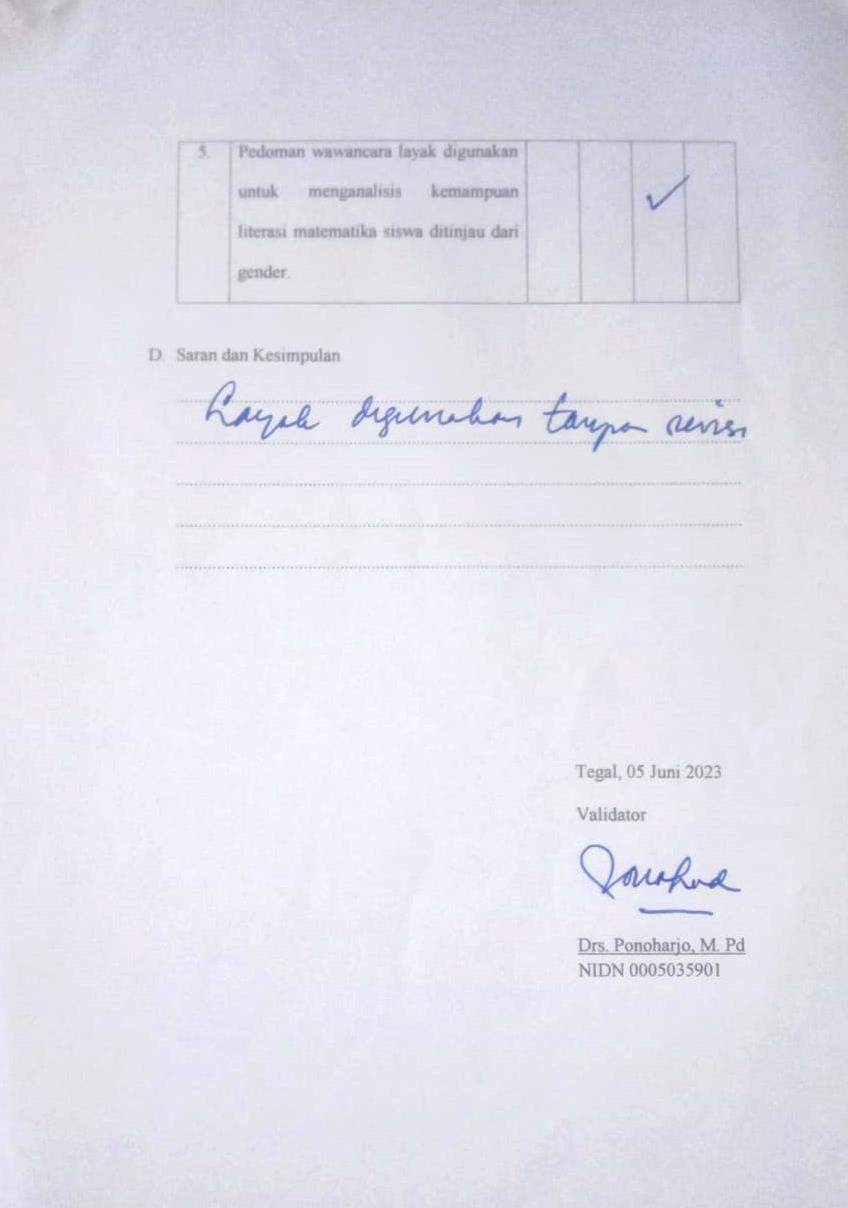 LEMBAR VALIDASI PEDOMAN WAWANCARA KEMAMPUAN LITERASI MATEMATIKA SISWA SMP DITINJAU DARI GENDERNama Validator	: Visty Arintika, S. Pd Jabatan	: Guru MatematikaInstansi	: SMP Negeri 4 Kota TegalPengantarLembar validasi ini digunakan untuk mengetahui pendapat dan penilaian Bapak/Ibu terhadap lembar instrumen wawancara kemampuan literasi matematika siswa ditinjau dari gender dan untuk mengukur kevalidan dari instrumen wawancara kemampuan literasi matematika siswaPetunjuk PenilaianMohon kesediaan Bapak/Ibu untuk memberikan penilaian terhadap lembar instrumen wawancara mengenai kemampuan literasi matematika siswa SMP ditinjau dari gender.Mohon diberikan tanda cheklist pada skala penilaian yang dianggap sesuai.Rentang skala penilaian adalah 1,2,3, dan 4 dengan kriteria bahwa semakin besar bilangan yang dirujuk maka akan semakin baik atau sesuai dengan aspek yang disebutkan.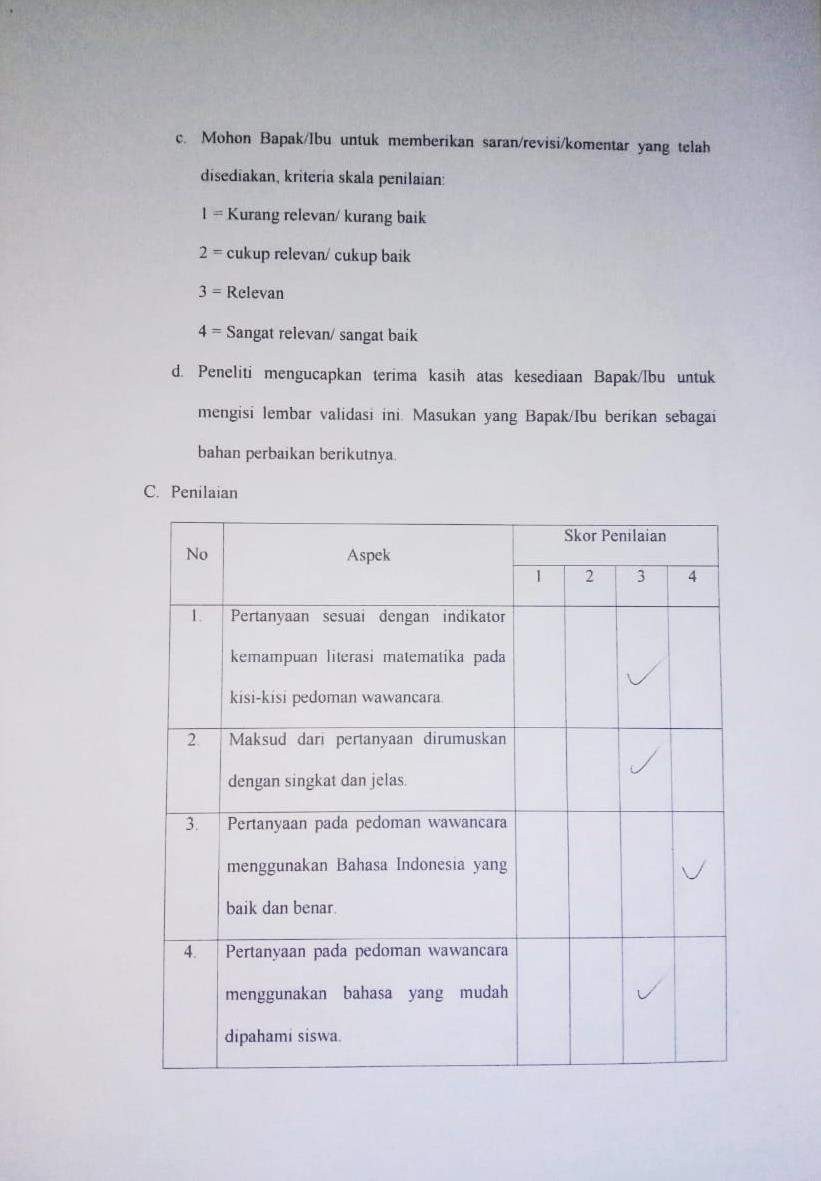 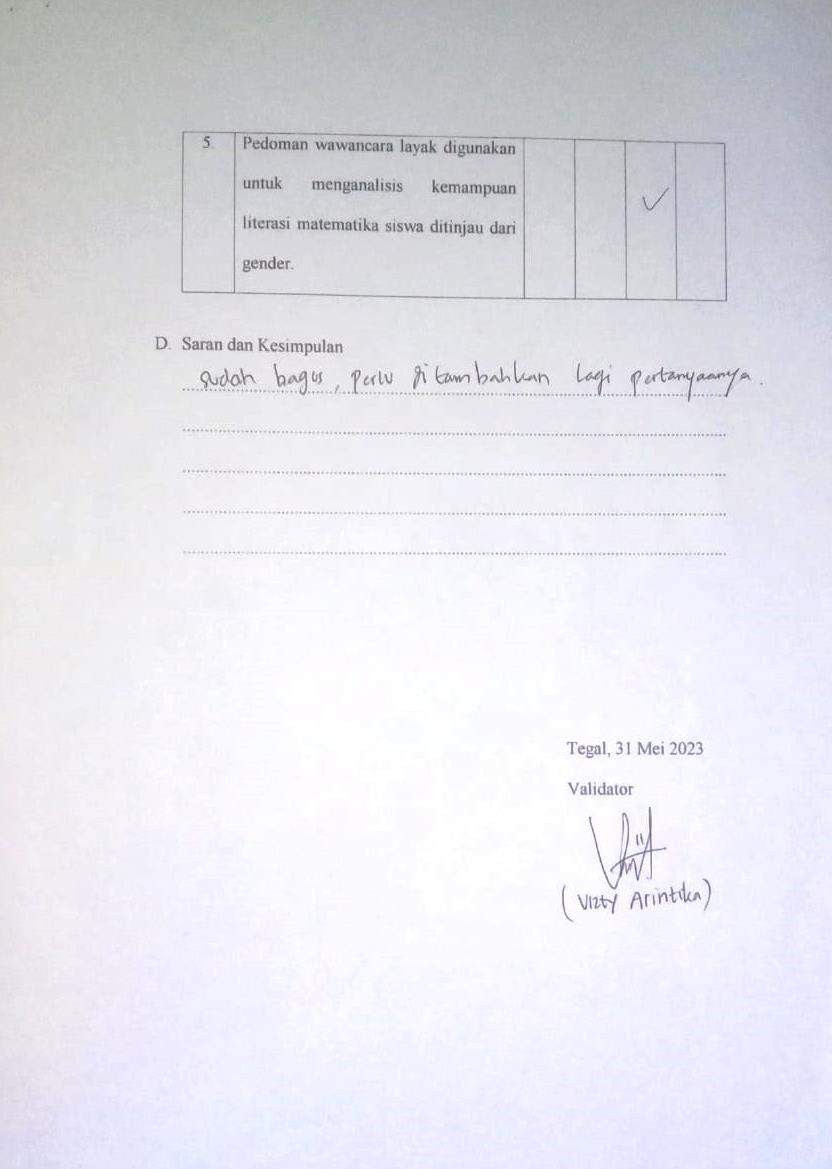 Lampiran 17. Lembar Jawaban Subjek PenelitianLembar Jawab Subjek LKT-1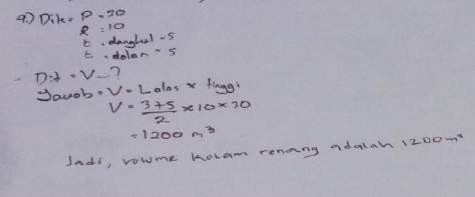 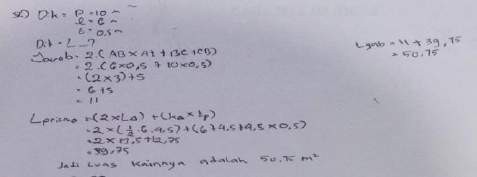 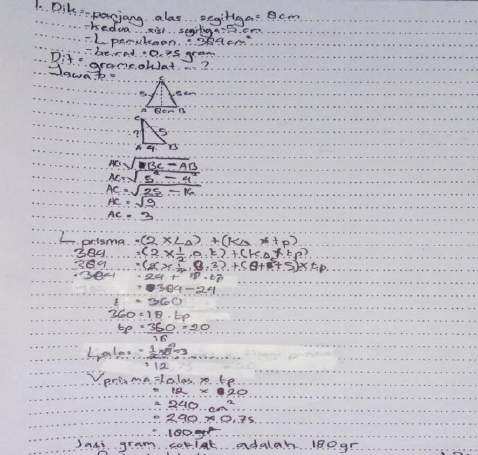 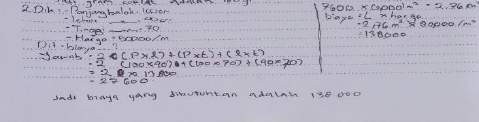 Lembar Jawab Subjek LKT-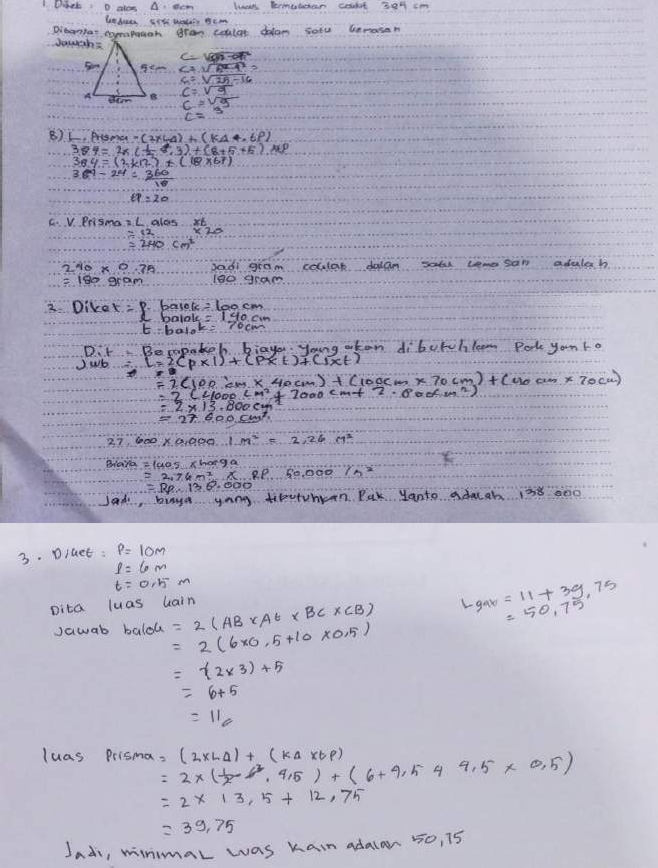 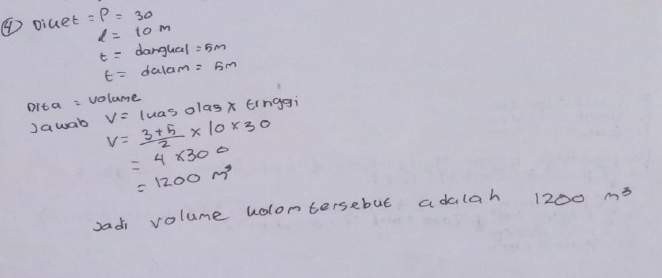 Lembar Jawab Subjek LKR-1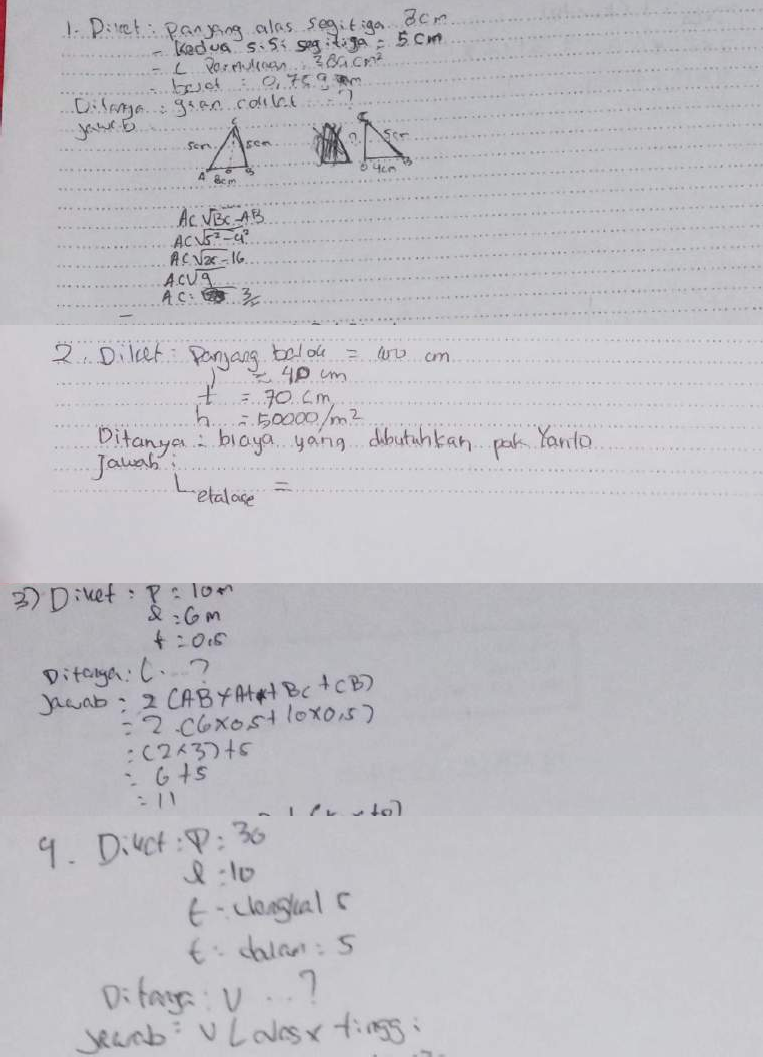 Lembar Jawab Subjek LKR-2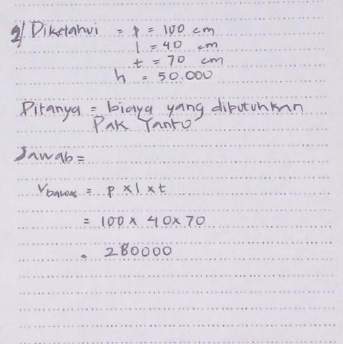 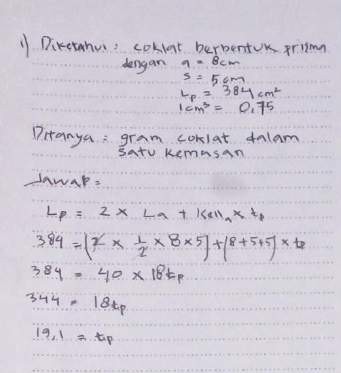 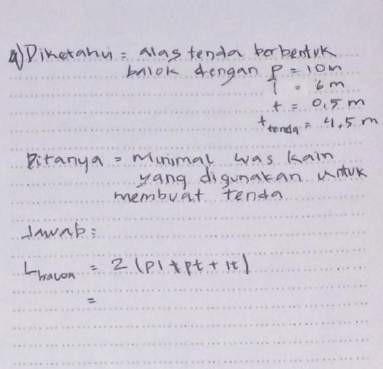 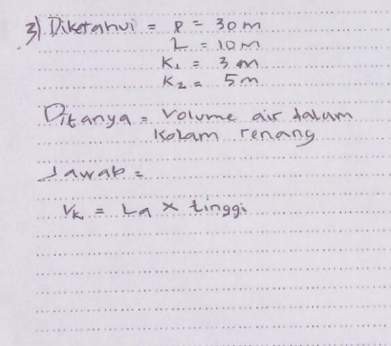 Lembar Jawab Subjek PKT-1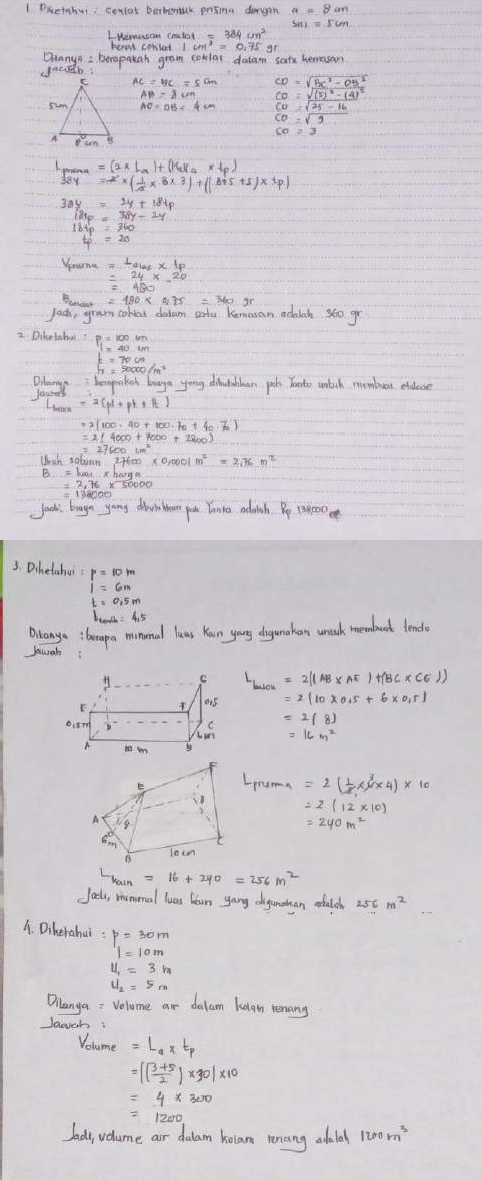 Lembar Jawab Subjek PKT-2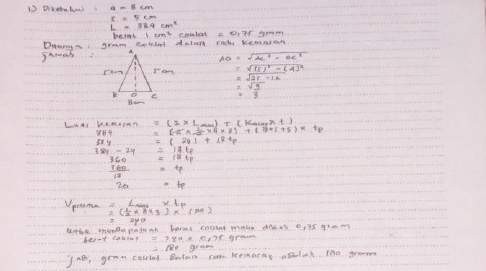 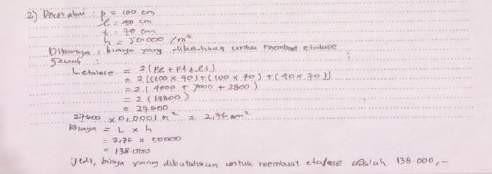 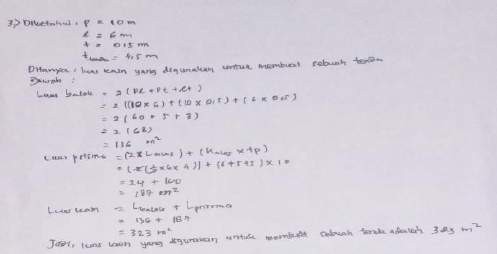 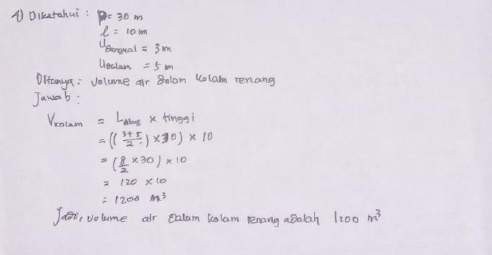 Lembar Jawab Subjek PKR-1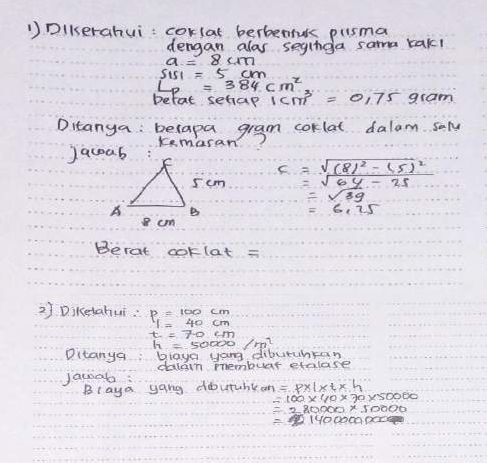 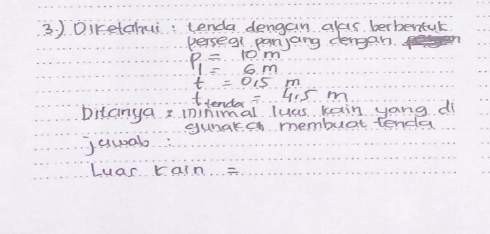 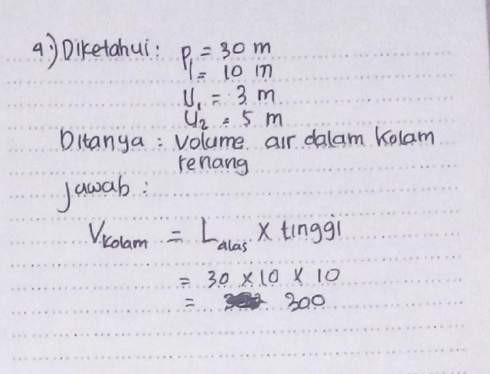 Lembar Jawab Subjek PKR-2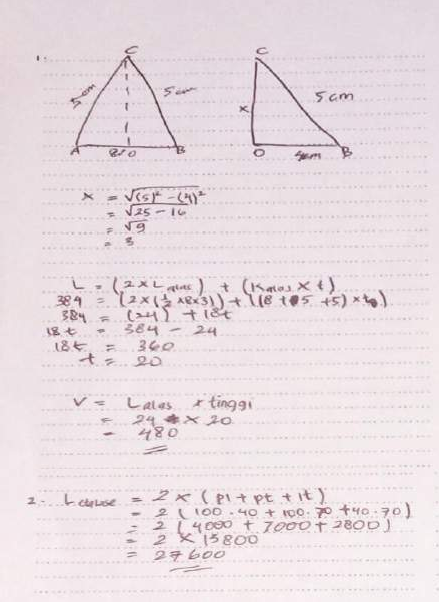 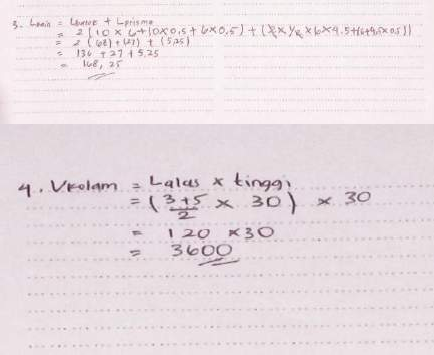 Lampiran 18. Data Hasil WawancaraHASIL WAWANCARAKEMAMPUAN LITERASI MATEMATIKA DITINJAU DARI GENDERSubjek Gender Laki-LakiBerikut ini adalah hasil cuplikan wawancara subjek gender laki-laki pada soal nomor 1-4.Soal Nomor 1Subjek LKT-1P	: “Apa informasi yang Anda ketahui pada soal nomor 1?LKT-1	: “ Pada soal diketahui alas coklat berbentuk segitiga sama kaki, panjang alas 8 cm dan kedua sisinya 5 cm, luas kemasan coklat 384 𝑐𝑚2dan setiap 1 𝑐𝑚3coklat beratnya 0,75 gram ”P	: “Bagaimana cara Anda menyederhanakan informasi yang didapat kedalam bentuk matematika?LKT-1	: “ Dengan menyesuaikan saja apa yang ada pada soal tersebut, bu”P	:“Apakah Anda memahami kalima pertanyaan pada soal? jika iya, apa yang ditanyak pada soal tersebut?”LKT-1	: “ iya paham bu, yang ditanyakan berat satu kemasan coklat”P	:“Rumus apa saja yang Anda gunakan dalam menyelesaikan soal tersebut?”LKT-1	: “ rumus phytagoras, luas dan volume prisma bu”P	:“Dalam mengerjakan soal tersebut, bagimana langkah-langkah yang Anda gunakan dalam menyelesaikan soal?”LKT-1	: “ langkah yang pertama membuat segitiga supaya ada gambaran buat mencari tinggi segitiganya,setelah itu tinggi tersebut digunakan untuk mencari tinggi prisma kalau sudah langsung cari volume prisma.Jika sudah volume prisma tersebut dikalikan 0,75 gram untuk mendapatkan berat coklay, bu”P	: “Bagaimana cara Anda berfikir dalam menyelesaikansoal?”LKT-1 : “ Caranya dengan melihat coklat yang berbentuk prisma dengan alas segitiga, saya berfikir untuk mencari tinggi segitiganya terlebih dahulu dalam proses mencari berat coklat dalam kemasan, bu”P	: “Apakah menurut jawaban Anda sudah benar?Jika iya, bagaimana cara Anda menyelidiki jawaban andabenar?”LKT-1	: “ menurut saya sudah benar, cara menyelidikinya denganmengecek kembali untuk hitungannya, bu”P	:“Apakah Anda menuliskan kesimpulan dari hasil yang Anda dapatkan? jika iya seperti apa?”LKT-1	: “ Iya bu, kesimpulannya gram cokla adalah 180 gr, bu?”Subjek LKT-2P	: “Apa informasi yang Anda ketahui pada soal nomor 1?”LKT-2	: “Diketahui alas coklat berbentuk segitiga sama kaki, panjang alas 8 cm dan kedua sisinya 5 cm, luas kemasan coklat 384 𝑐𝑚2dan setiap 1 𝑐𝑚3coklat beratnya 0,75 gram, bu”P	: “Bagaimana cara Anda menyederhanakan informasi yang didapat kedalam bentuk matematika?”LKT-2	: “ Dengan menuliskan kembali apa yang ada pada soal, bu”P	:“Apakah Anda memahami kalimat pertanyaan pada soal? jika iya, apa yang ditanyakan pada soal tersebut?”LKT-2	:“iya paham bu, yang ditanyakan berat coklat dalam satu kemasan coklat”P	:“Rumus apa saja yang Anda gunakan dalam menyelesaikan soal tersebut?”LKT-2	:“rumus phytagoras, luas dan volume prisma segitiga, bu”P	:“Dalam mengerjakan soal tersebut, bagaimana langkah-langkah yang Anda gunakan dalam menyelsaikan soal?”LKT-2	: “langkah yang pertama membuat gambar segitiga sama kaki untuk mencari tingi segitiga dengan rumus phytagoras, lalu mencari tinggi prisma segitigauntuk mencari volume prima segitiga yang kemudiandikalikan 0,75gr untuk berat, bu”P	:“Bagaimana cara Anda berfikir dalam menyelesaikansoal?”LKT-2	:”Dengan mengamati dulu soal tersebut lalu berfikir untuk dapat menyelesaikan masalah tersebut bisa menggunakan volume prisma dikalikan dengan 0,75 gr, namun sebelum itu harus mencari tinggi segitiga dan tinggi prisma”P	: “Apakah menurut jawaban Anda sudah benar?Jika iya, bagaimana cara Anda menyelidiki jawaban Anda benar?”LKT-2	: “Sudah benar, caranya dengan mengecek hitungannya,bu”P	:“Apakah Anda menuliskan kesimpulan dari hasil yang Anda dapatkan? Jika iya seperti apa?”LKT-2	:“ Iya bu, kesimpulannya jadi gram coklat dalam satu kemasan adalah 180 gram “Subjek LKR-1P	: “Apa informasi yang Anda ketahui pada soal nomor 1?”LKR-1	: “ panjang alas segitiga 8 cm dan kedua sisi kaki segitiga 5 cm, luas permukaan kemasancoklat 384 𝑐𝑚2dan untuk setiap 1 𝑐𝑚3coklat beratnya 0,75 gr, bu”P	: “Bagaimana cara Anda menyederhanakan informasi yang didapat kedalam bentuk matematika?”LKR-1	: “ a = 8 cm, s = 5 cm, L = 384 𝑐𝑚2,setiap 1 𝑐𝑚3coklat beratnya 0,75 gram”P	:“Apakah Anda memahami kalimat pertanyaan pada soal? jika iya, apa yang ditanyakan pada soal tersebut?”LKR-1	: “ paham bu, ditanyakan berapa gram coklat dalam satu kemasan”P	:“Rumus apa saja yang Anda gunakan dalam menyelesaikan soal tersebut?”LKR-1	: “rumus phytagoras saja,bu”P	:“Dalam mengerjakan soal tersebut bagaimana langkah-langkah yang Anda gunakandalam menyelsaikan soal”LKR-1	: “saya bingung bagaimana cara menyelesaikannya sehingga saya hanya sampai pada menghitung tinggi segitiga dengan rumus phytagoras, bu”P	: “Bagaimana cara Anda berfikir dalam menyelesaikansoal?”LKR-1	: ”saya tidak bisa menyelesaikan soal tersebut dengan baikkarena susah menurut saya, bu”P	: “Apakah menurut jawaban Anda sudah benar?Jika iya, bagaimana cara Anda menyelidiki jawaban anda benar?”LKR-1	:“salah karena saya tidak dapat menyelesaikannya soalnya, bu”P	:“Apakah Anda menuliskan kesimpulan dari hasil yang Anda dapatkan? Jika iya seperti apa?”LKR-1	: “tidak,bu”Subjek LKR-2P	: “Apa informasi yang Anda ketahui pada soal nomor 1?”LKR-2	: “ ukuran alas segitiga 8 cm dan kedua sisi kaki segitiga 5 cm, luas permukaan kemasan  coklat 384 𝑐𝑚2dan untuk setiap 1 𝑐𝑚3coklat beratnya 0,75 gr, bu”P	: “Bagaimana cara Anda menyederhanakan informasi yang didapat kedalam bentuk matematika?”LKR-2	: “ a = 8 cm, s = 5 cm, L = 384 𝑐𝑚2,1 𝑐𝑚3 = 0,75 gram,bu”P	:“Apakah Anda memahami kalimat pertanyaan pada soal? jika iya, apa yang ditanyakan pada soal tersebut?”LKR-2	: “ paham, ditanyakan gram coklat dalam satu kemasan, bu”P	:“Rumus apa saja yang Anda gunakan dalam menyelesaikan soal tersebut?”LKR-2	: “rumus luas prisma segitiga, bu”P	:“Dalam mengerjakan soal tersebut, bagaimana langkah-langkah yang Anda gunakan dalam menyelsaikan soal tersebut?”LKR-2	: “langkah yang digunakan mencari tinggi prisma segitiga untuk mencari berat coklat, bu ”P	: “Bagaimana cara Anda berfikir dalam menyelesaikansoal?”LKR-2	:“saya berfikir menghitung berat coklat dalam kemasandengan menggunakan rumus prisma”P	: “Apakah menurut jawaban Anda sudah benar?Jika iya, bagaimana cara Anda menyelidiki jawaban anda benar?”LKR-2	: “ salah,bu. Saya juga tidak mengeceknya kembali”P	:“Apakah Anda menuliskan kesimpulan dari hasil yang Anda dapatkan? Jika iya seperti apa?”LKR-2	: “tidak,bu”Soal Nomor 2Subjek LKT-1P	: “Apa informasi yang Anda ketahui pada soal nomor 2?”LKT-1	: “ informasinya ukuran etalase yang akan dibuat, yaitu panjangnya 100 cm, lebar 40 cm, tinggi 70 cm dan harga kaca untuk permeternya 50000/meter persegi”P	: “Bagaimana cara Anda menyederhanakan informasi yang didapat kedalam bentuk matematika?”LKT-1	: “ditulis p = 100 cm, l =40 cm, t = 70 cm dan harga = 50000/meter persegi”P	:“Apakah Anda memahami kalimat pertanyaan pada soal? jika iya, apa yang ditanyakan pada soal tersebut?”LKT-1	: “ paham bu, yang ditanyakan biaya yang dibutuhkan untukmembuat etalase toko, bu”P	:“Rumus apa saja yang Anda gunakan dalam menyelesaikan soal tersebut?”LKT-1 :“Rumus luas balok karena etalasenya berbentuk balok, bu”P	:“Dalam mengerjakan soal tersebut, bagaimanalangkah-langkah yang Anda gunakan dalam menyelsaikan soal tersebut?”LKT-1 : “pertama mencari luas etalase toko yang akan dibuat dengan menggunakan rumus balok lalu hasilnyadari satuan 𝑐𝑚2𝑑𝑖𝑢𝑏𝑎ℎ 𝑚𝑒𝑛𝑗𝑎𝑑𝑖 𝑚2. Setelah tu untuk menghitung biaya luas etalase dikalikan dengan harga kaca permeternya“P	:“Bagaimana cara Anda berfikir dalam menyelesaikansoal?”LKT-1	:“saya berpikir dengan mengetahui luas etalase maka bisa mengetahui berapa biaya yang dibutuhkan dalam membuat etalasenya dengan mengalikannya dengan harga kaca. Namun sebelum itu ubah terlebih dahulu satuan luasnya 𝑚𝑒𝑛𝑗𝑎𝑑𝑖 𝑚2”P	:“Apakah menurut jawaban Anda sudah benar?Jika iya, bagaimana cara Anda menyelidiki jawaban anda benar?”LKT-1	: “Sudah,bu. Saya megecek kembali hitungan danrumusnya”P	:“Apakah Anda menuliskan kesimpulan dari hasil yang Anda dapatkan? Jika iya seperti apa?”LKT-1	:“ iya bu, saya menuliskan jadi biaya yang dibutuhkan adalah Rp 138.000”Subjek LKT-2P	: “Apa informasi yang Anda ketahui pada soal nomor 2?”LKT-2	: “ Diketaui ukuran etalase toko yang akan dibuat, yaitu panjangnya 100 cm, lebar 40 cm, tinggi 70 cm dan harga kaca untuk permeternya 50000/meter persegi”P	: “Bagaimana cara Anda menyederhanakan informasi yang didapat kedalam bentuk matematika?”LKT-2	: “p = 100 cm, l =40 cm, t = 70 cm dan harga = 50000/meter persegi,bu”P	: “Apakah Anda memahami kalimat pertanyaan pada soal? jika iya, apa yang ditanyakan pada soal tersebut?”LKT-2	: “iya paham bu, yang ditanyakan berapa biaya yangdibutruhkan pak Yanto, bu”P	:“Rumus apa saja yang Anda gunakan dalam menyelesaikan soal tersebut?”LKT-2	: “Pertama rumus luas balok untuk mencari luas etalaseyang dibuat setelah itu rumus biaya yang dibutuhkan,bu”P	:“Dalam mengerjakan soal tersebut, bagaimanalangkah-langkah yang Anda gunakan dalam menyelsaikan soal tersebut?”LKT-2	: “Pertama mencari luas balok lalu hasilnya dari satuan𝑐𝑚2𝑑𝑖𝑢𝑏𝑎ℎ 𝑚𝑒𝑛𝑗𝑎𝑑𝑖 𝑚2. Setelah itu untuk menghitung biaya luas etalase dikalikan harga kaca permeternya, bu“.P	: “Bagaimana cara Anda berfikir dalam menyelesaikansoal?”LKT-2	: “saya berpikir untuk mengetahui biaya yang dibutuhkan maka kita harus mengetahui banyak kaca yang dibutuhkan dengan mencari luas etalase dengan rumus luas balok kemudian hasil diubah𝑚𝑒𝑛𝑗𝑎𝑑𝑖 𝑚2. Setelah itu bisa mengetahui harga dengan mengalikandengan harga kaca permeternya, bu”P	:“Apakah menurut jawaban Anda sudah benar?Jika iya, bagaimana cara Anda menyelidiki jawaban anda benar?”LKT-2	:“Sudah,bu. Saya megecek kembali hitungannya”P	:“Apakah Anda menuliskan kesimpulan dari hasil yang Anda dapatkan? Jika iya seperti apa?”LKT-2	:“iya bu, saya menuliskan jadi biaya yang dibutuhkan pakYanto adalah Rp 138.000, bu”Subjek LKR-1P	: “Apa informasi yang Anda ketahui pada soal nomor 2?”LKR-1	: “ ukuran etalase panjang 100 cm, lebar 40 cm dantinggi 70 cm, jika harga permeter kaca Rp 50.000/meter persegi,P	: “Bagaimana cara Anda menyederhanakan informasi yang didapat kedalam bentuk matematika?”LKR-1	: “ p = 100 cm, l = 40 cm, t = 70 cm, h = 50000/meter persegi, bu”P	:“Apakah Anda memahami kalimat pertanyaan pada soal? jika iya, apa yang ditanyakan pada soal tersebut?”LKR-1	: “ paham yang ditanyakan biaya yang akan dibutuhkan pak Yanto untuk membuat etalase,bu”P	:“Rumus apa saja yang Anda gunakan dalam menyelesaikan soal tersebut?”LKR-1	:“tidak tahu, saya tidak menjawab soal tersebut, bu”P	:“Dalam mengerjakan soal tersebut, bagaimana langkah-langkah yang Anda gunakan dalam menyelsaikan soal tersebut?”LKR-1	: “saya tidak menjawabnya, bu”P	: “Bagaimana cara Anda berfikir dalam menyelesaikansoal?”LKR-1	:“saya sudah berfikir cara menyelesaikannya tetapi saya takut salah jadi saya tidak menjawabnya”P	:“Apakah menurut jawaban Anda sudah benar? Jika iya, bagaimana cara Anda menyelidiki jawaban anda benar?”LKR-1	: “salah karena saya hanya menuliskan diketahui dan ditanya saja bu pada soal”P	:“Apakah Anda menuliskan kesimpulan dari hasil yang Anda dapatkan? Jika iya seperti apa?”LKR-1	:“tidak, bu”Subjek LKR-2P	: “Apa informasi yang Anda ketahui pada soal nomor 2?”LKR-2	:“ etalase toko berbentuk balok panjang 100 cm, lebar 40 cm dan tinggi 70 cm, jika harga permeter kacaRp 50.000/meter persegi,P	: “Bagaimana cara Anda menyederhanakan informasi yang didapat kedalam bentuk matematika?”LKR-2	: “ p = 100 cm, l = 40 cm, t = 70 cm, h = 50000/meter persegi, bu”P	:“Apakah Anda memahami kalimat pertanyaan pada soal? jika iya, apa yang ditanyakan pada soal tersebut?”LKR-2	:“iya, ditanyakan biaya yang akan dibutuhkan pak Yanto untuk membuat etalase,bu”P	:“Rumus apa saja yang Anda gunakan dalam menyelesaikan soal tersebut?”LKR-2	: “rumus volume balok, bu”P	:“Dalam mengerjakan soal tersebut, bagaimanalangkah-langkah yang Anda gunakan dalam menyelsaikan soal tersebut?”LKR-2	:“tinggal mencari luas balok dengan masukkan saja yangsemua yang diketahui ke dalam rumus balok, bu”P	: “Bagaimana cara Anda berfikir dalam menyelesaikansoal?”LKR-2	: “saya berfikir untuk menggunakan volume etalase denganrumus balok,bu”P	:“Apakah menurut jawaban Anda sudah benar?Jika iya, bagaimana cara Anda menyelidiki jawaban andabenar?”LKR-2	: “tidak yakin,bu. Saya juga tidak mengecek kembalijawabannya”P	:“Apakah Anda menuliskan kesimpulan dari hasil yangAnda dapatkan? Jika iya seperti apa?”LKR-2	: “tidak,bu”Soal Nomor 3Subjek LKT-1P	: “Apa informasi yang Anda ketahui pada soal nomor 3?”LKT-1	: “ Diketahui pada soal gambar sebuah tenda dengan alasnya berbentuk persegi panjang dengan panjang 10 m, lebar 6 m, tinggi 0,5 m, dan tinggi tenda 4,5 m bu”P	: “Bagaimana cara Anda menyederhanakan informasi yang didapat kedalam bentuk matematika?”LKT-1	: “ Dengan menuliskan diketahui p = 10 m, l = 6 m,t = 0,5 m, 𝑡𝑡𝑒𝑛𝑑𝑎 = 4,5 𝑚P	:“Apakah Anda memahami kalimat pertanyaan pada soal? jika iya, apa yang ditanyakan pada soal tersebut?”LKT-1	:“Iya paham bu, di soal tertulis yang ditanyakan minimal luas kain yang digunakan untuk membuat sebuah tenda”P	:“Rumus apa saja yang Anda gunakan dalam menyelesaikan soal tersebut?”LKT-1	:“Rumus luas balok tanpa alas dan tutup dan luas prisma segitiga, bu”P	:“Dalam mengerjakan soal tersebut bagaimana langkah-langkah yang Anda gunakan dalam menyelsaikan soal tersebut?”LKT-1	:“Langkah pertama saya mencari luas balok tanpa alas dan tutup untuk bagian bawah tenda, lalu mencari luas prisma segitiga untuk bagian atas tendanya, bu”P	: “Bagaimana cara Anda berfikir dalam menyelesaikansoal?”LKT-1	: “Pada soal terdapat gambar tenda lengkap dengan ukurannya. Lalu saya berpikir membagi tenda menjadi dua yaitu bagian bawah tenda dan bagian atas tenda. dimana bagian bawah tenda berbentuk balok dan bagian atas tenda berbentuk prisma segitiga. Sehingga nanti bisa didapatkan minimal kainnya dengan menjumlahkan luas balok tanpa tutup dan alas dengan luas prisma segitiga.”P	:“Apakah menurut jawaban Anda sudah benar?Jika iya, bagaimana cara Anda menyelidiki jawaban anda benar?”LKT-1	: “Kalau menurut saya sudah, bu. Saya tidak melakukanpengecek kembali jawaban saya”P	:“Apakah Anda menuliskan kesimpulan dari hasil yang Anda dapatkan? Jika iya seperti apa?”LKT-1	:“ Iya bu, kesimpulannya jadi luas kainnya adalah50,75 𝑚2 “Subjek LKT-2P	: “Apa informasi yang Anda ketahui pada soal nomor 3?”LKT-2	: “ Diketahui gambar sebuah tenda dengan alasnya berbentuk persegi panjang dengan panjang 10 m lebar 6 m, tinggi 0,5 m, dan tinggi tenda 4,5m, bu”P	: “Bagaimana cara Anda menyederhanakan informasi yang didapat kedalam bentuk matematika?”LKT-2	:“ Dengan menuliskan diketahui p = 10 m, l = 6 m,t = 0,5 m, 𝑡𝑡𝑒𝑛𝑑𝑎 = 4,5 𝑚P	: “Apakah Anda memahami kalimat pertanyaan pada soal? jika iya, apa yang ditanyakan pada soal tersebut?”LKT-2	: “ Iya paham bu ditanyakan luas kain, bu”P	:“Rumus apa saja yang Anda gunakan dalam menyelesaikan soal tersebut?”LKT-2	:“Luas balok tanpa tutup dan alas serta luas prismasegitiga”P	:“Dalam mengerjakan soal tersebut, bagaimana langkah-langkah yang Anda gunakan dalam menyelsaikan soal tersebut?”LKT-2	: “Langkah pertama saya lakukan mencari luas balok tanpa tutup dan alas untuk bagian bawah tenda, lalu mencari luas prisma segitiga untuk bagian atas, bu”P	: “Bagaimana cara Anda berfikir dalam menyelesaikansoal?”LKT-2	: “Pada soal terdapat gambar tenda dengan ukurannya. Lalu saya membagi tenda menjadi dua yaitu bagian bawah tenda dan bagian atas tenda. Dimana bagian bawah tenda berbentuk balok dan bagian atastenda berbentuk prisma segitiga. Sehingga nanti bisadidapatkan minimal kainnya dengan menjumlahkan luasbalok tanpa tutup dan alas dengan luas prisma segitiga.”P	: “Apakah menurut jawaban Anda sudah benar?Jika iya, bagaimana cara Anda menyelidiki jawaban andabenar?”LKT-2	: “Sudah, bu. Saya melakukan pengecek kembalijawaban,bu”P	:“Apakah Anda menuliskan kesimpulan dari hasil yang Anda dapatkan? Jika iya seperti apa?”LKT-2	: “Iya bu, kesimpulannya jadi minimal kain yang dibutuhkan adalah 50,75, bu “Subjek LKR-1P	: “Apa informasi yang Anda ketahui pada soal nomor 3?” LKR-1	: “ bentuk alas tenda persegi panjang dengan panjang 10 m,lebar 6 m, dan tingginya 0,5 m. Sedangkan untuk tinggi tenda 4,5 m, bu”P	: “Bagaimana cara Anda menyederhanakan informasi yang didapat kedalam bentuk matematika?”LKR-1	: “ p = 10 m, l = 6 m, t = 0,5, dan  𝑡𝑡𝑒𝑛𝑑𝑎 = 4,5 𝑚”P	:“Apakah Anda memahami kalimat pertanyaan pada soal? jika iya, apa yang ditanyakan pada soal tersebut?”LKR-1	:“paham yang ditanya luas kain yang dibutuhkan dalam membuat tenda, bu”P	:“Rumus apa saja yang Anda gunakan dalam menyelesaikan soal tersebut?”LKR-1	: “rumus luas balok,bu”P	:“Dalam mengerjakan soal tersebut, bagaimanalangkah-langkah yang Anda gunakan dalam menyelsaikan soal tersebut?”LKR-1	: “tidak tahu bu, saya hanya menggunakan rumus balok karena di soal diketahui ukuran alas persegi panjang”P	:“Bagaimana cara Anda berfikir dalam menyelesaikansoal?”LKR-1	: ”saya binggung cara menyelesaikan soal tersebut, sehingga saya mengerjakan hanya menggunakan rumus balok saja,bu”P	:“Apakah menurut jawaban Anda sudah benar?Jika iya, bagaimana cara Anda menyelidiki jawaban anda benar?”LKR-1	: “belum benar bu karena saya hanya mengerjakan dengan rumus balok saja”P	:“Apakah Anda menuliskan kesimpulan dari hasil yang Anda dapatkan? Jika iya seperti apa?”LKR-1	:”tidak,bu”Subjek LKR-2P	: “Apa informasi yang Anda ketahui pada soal nomor 3?” LKR-2	: “ bentuk alas persegi panjang dengan panjang 10 m,lebar 6 m, dan tingginya 0,5 m.. Sedangkan untuk tinggi tenda 4,5 m, bu”P	: “Bagaimana cara Anda menyederhanakan informasi yang didapat kedalam bentuk matematika?”LKR-2	: “ p = 10 m, l = 6 m, t = 0,5, dan 𝑡𝑡𝑒𝑛𝑑𝑎 = 4,5 𝑚”P	:“Apakah Anda memahami kalimat pertanyaan pada soal? jika iya, apa yang ditanyakan pada soal tersebut?”LKR-2	: “ paham yang ditanya miimal kain yang dibutuhkan dalam membuat tenda, bu”P	:“Rumus apa saja yang Anda gunakan dalam menyelesaikan soal tersebut?”LKR-2	: “luas permukaan balok,bu”P	:“Dalam mengerjakan soal tersebut, bagaimanalangkah-langkah yang Anda gunakan dalam menyelesaikan soal tersebut?”LKR-2	: “tidak tahu bu, saya hanya menggunakan rumus balok karena di soal diketahui ukuran alas persegi panjang”P	: “Bagaimana cara Anda berfikir dalam menyelesaikansoal?”LKR-2	: ”saya binggung cara menyelesaikan soal tersebut, sehingga saya mengerjakan hanya menggunakan rumus balok saja,bu”P	: “Apakah menurut jawaban Anda sudah benar?Jika iya, bagaimana cara Anda menyelidiki jawaban Anda benar?”LKR-2	: “belum benar bu karena saya hanya mengerjakan dengan rumus balok saja”P	:“Apakah Anda menuliskan kesimpulan dari hasil yang Anda dapatkan? Jika iya seperti apa?”LKR-2	:”tidak,bu”Soal Nomor 4Subjek LKT-1P	: “Apa informasi yang Anda ketahui pada soal nomor 3?”LKT-1	: “ Diketahui kolam renang dengan panjang 30 m,lebar 10 m, kedalaman air pada ujung dangkal 3 m, dankedalaman air pada ujung dalam 5 m, bu”P	: “Bagaimana cara Anda menyederhanakan informasi yang didapat kedalam bentuk matematika?”LKT-1	: “ Dengan menuliskan p = 30 m, l = 10 m𝑡𝑑𝑎𝑛𝑔𝑘𝑎 = 3𝑚, 𝑡𝑑𝑎𝑙𝑎𝑚 = 5𝑚 , bu”P	:“Apakah Anda memahami kalimat pertanyaan pada soal? jika iya, apa yang ditanyakan pada soal tersebut?”LKT-1	: “ iya paham, bu. Yang ditanyakan pada soal volume air kolam renang”P	:“Rumus apa saja yang Anda gunakan dalam menyelesaikan soal tersebut?”LKT-1	: “Rumus volume prisma trapesium, bu”P	:“Dalam mengerjakan soal tersebut bagaimana langkah-langkah yang Anda gunakan dalam menyelsaikan soal tersebut?”LKT-1	:“Langkah pertama melihat apa yang diketahui dan ditanyakan pada soal setelah itu memperkirakan bentuk kolam renangnya. Jika sudah langsung menghitung volume kolam renang dengan rumus prisma trapesium, bu”P	:“Bagaimana cara Anda berfikir dalam menyelesaikansoal?”LKT-1	:“Saya berfikir untuk mengidentifikasi terlebih dahulu bentuk dari kolam rennag tersebut agar saya bisa mengetahui rumus volume bangun apa yang akan digunakan untuk menjawab soal”.P	: “Apakah menurut jawaban Anda sudah benar?Jika iya, bagaimana cara Anda menyelidiki jawaban anda benar?”LKT-1	: “iya sudah bener bu karena saya melakukan pengecekan kembali untuk hitungannya”.P	:“Apakah Anda menuliskan kesimpulan dari hasil yang Anda dapatkan? Jika iya seperti apa?”LKT-1	:“Iya saya menuliskan kesimpulannya seperti jadi, volume kolam renang adalah 1200 meter kubik.”Subjek LKT-2P	: “Apa informasi yang Anda ketahui pada soal nomor 3?” LKT-2	: “ukuran kolam renang yaitu panjang 30 m, lebar 10 m,kedalaman air pada ujung dangkal 3 m, dan kedalaman air pada ujung dalam 5 m.P	: “Bagaimana cara Anda menyederhanakan informasi yang didapat kedalam bentuk matematika?”LKT-2	: “ Dengan p = 30 m, l = 10 m ,𝑡𝑑𝑎𝑛𝑔𝑘𝑎 = 3𝑚,𝑡𝑑𝑎𝑙𝑎𝑚 = 5𝑚 , bu”P	:“Apakah Anda memahami kalimat pertanyaan pada soal? jika iya, apa yang ditanyakan pada soal tersebut?”LKT-2	: “ iya paham, bu. yaitu volume air kolam renang”P	:“Rumus apa saja yang Anda gunakan dalam menyelesaikan soal tersebut?”LKT-2	:“Volume prisma dengan alas trapesium, bu”P	:“Dalam mengerjakan soal tersebut,bagaimana langkah-langkah yang Anda gunakan dalam menyelsaikan soal tersebut?”LKT-2	:“Langkah pertama melihat apa yang diketahui dan gambar pada soal setelah itu memperkirakan bentuk kolam renangnya termasuk prisma beralas apa. Jika sudah langsung menghitung volume kolamrenang dengan rumus prisma trapesium”P	: “Bagaimana cara Anda berfikir dalam menyelesaikansoal?”LKT-2	:“Saya berfikir untuk memperkirakan terlebih dahulu bentuk dari kolam rennag tersebut agar bisa mengetahui rumus volume yang akan digunakan untuk menjawab soal”.P	: “Apakah menurut jawaban Anda sudah benar?Jika iya, bagaimana cara Anda menyelidiki jawaban anda benar?”LKT-2	: “iya sudah bu karena saya melakukan pengecekan kembali untuk hitungannya”.P	:“Apakah Anda menuliskan kesimpulan dari hasil yang Anda dapatkan? Jika iya seperti apa?”LKT-2	:“Iya saya menuliskan kesimpulannya jadi, volume kolamadalah 1200 meter kubik, bu”Subjek LKR-1P	: “Apa informasi yang Anda ketahui pada soal nomor 4?” LKR-1	: “ ukuran kolam dengan panjang 30 m, lebarnya 10 m,kedalaman air pada ujung dangkal 3 m terus melandai hingga ujung dalam 5 m, bu”P	: “Bagaimana cara Anda menyederhanakan informasi yang didapat kedalam bentuk matematika?”LKR-1	: “ p = 30 m, l = 10m,𝑡 = 3 𝑚, 𝑡𝑑𝑎𝑙𝑎𝑚 = 5 𝑚, bu”P	:“Apakah Anda memahami kalimat pertanyaan pada soal? jika iya, apa yang ditanyakan pada soal tersebut?”LKR-1	: “ paham, berapa volume air dalam kolam renang, bu”P	:“Rumus apa saja yang Anda gunakan dalam menyelesaikan soal tersebut?”LKR-1	: “rumus volume prisma,bu”P	:“Dalam mengerjakan soal tersebut, bagaimana langkah-langkah yang Anda gunakan dalam menyelsaikan soal tersebut?”LKR-1	: “saya lbingung dengan luas alasnya menggunakan rumus bangun apa bu jadi saya tidak bisa menjawab”P	: “Bagaimana cara Anda berfikir dalam menyelesaikansoal?”LKR-1	: “berfikir dapat menyelesaikannya dengan menggunakanrumus volume prisma, bu”P	:“Apakah menurut jawaban Anda sudah benar?Jika iya, bagaimana cara Anda menyelidiki jawaban anda benar?”LKR-1	: “saya tidak bisa menjawab soal tersebut”P	:“Apakah Anda menuliskan kesimpulan dari hasil yang Anda dapatkan? Jika iya seperti apa?”LKR-1	:”tidak,bu ”Subjek LKR-2P	: “Apa informasi yang Anda ketahui pada soal nomor 4?”LKR-2	: “ panjang 30 m, lebarnya 10 m, kedalaman air pada ujung dangkal 3 m terus melandai hingga ujung dalam 5 m, bu”P	: “Bagaimana cara Anda menyederhanakan informasi yang didapat kedalam bentuk matematika?”LKR-2	: “ p = 30 m, l = 10m, 𝑈𝑑𝑎𝑛𝑔𝑘𝑎𝑙 = 3 𝑚, 𝑈𝑑𝑎𝑙𝑎𝑚 = 5 𝑚, bu”P	:“Apakah Anda memahami kalimat pertanyaan pada soal? jika iya, apa yang ditanyakan pada soal tersebut?”LKR-2	: “ paham, berapa volume air dalam kolam renang”P	:“Rumus apa saja yang Anda gunakan dalam menyelesaikan soal tersebut?”LKR-2	: “rumus volume prisma,bu”P	:“Dalam mengerjakan soal tersebut, bagaimanalangkah-langkah yang Anda gunakan dalam menyelsaikan soal tersebut?”LKR-2	: “saya hanya menuliskan volume prisma saja, bu”P	: “Bagaimana cara Anda berfikir dalam menyelesaikansoal?”LKR-2	: “berfikir menggunakan rumus volume prisma, tetapi saya tidak tahu untuk luas alas menggunakan rumus luas bangun apa, jadi saya tidak melanjutkan penyelesaiannya, bu”P	:“Apakah menurut jawaban Anda sudah benar?Jika iya, bagaimana cara Anda menyelidiki jawaban anda benar?”LKR-2	: “salah bu karena saya tidak menjawanya”P	:“Apakah Anda menuliskan kesimpulan dari hasil yang Anda dapatkan? Jika iya seperti apa?”LKR-2	:”tidak,bu ”Subjek Gender PerempuanBerikut ini adalah hasil cuplikan wawancara subjek gender perempuan pada soal nomor 1-4.Soal Nomor 1Subjek PKT-1P	: “Apa informasi yang Anda ketahui pada soal nomor 1?”PKT-1	: “ Pada soal diketahui coklat berbentuk prisma dengan alas berbentuk segitiga sama kaki, panjang alas 8 cm dan kedua sisinya 5 cm, luas kemasan coklat 384 𝑐𝑚2dan setiap 1 𝑐𝑚3coklat beratnya 0,75 gram, bu”P	: “Bagaimana cara Anda menyederhanakan informasi yang didapat kedalam bentuk matematika?”PKT-1	: “a = 8 cm, sisi kaki segitiga = 5 cm, L = 384 𝑐𝑚2, 1 𝑐𝑚3 = 0,75 gram, bu”P	: “Apakah Anda memahami kalimat pertanyaan pada soal? jika iya, apa yang ditanyakan pada soal tersebut?”PKT-1	: “ paham bu, ditanyakan berat satu kemasan coklat”P	:“Rumus apa saja yang Anda gunakan dalam menyelesaikan soal tersebut?”PKT-1	: “rumus phytagoras, luas dan volume prisma, bu”P	:“Dalam mengerjakan soal tersebut, bagaimanalangkah-langkah yang Anda gunakan dalam menyelsaikan soal tersebut?”PKT-1	: “ langkah yang pertama membuat segitiga supaya ada gambaran buat mencari tinggi segitiganya, setelah itu tinggi segitiga itu digunakan untuk mencari tinggi prisma segitiga kemudian cari volume prisma. Jika sudah volume prisma tersebut dikalikan 0,75 gram, bu”P	: “Bagaimana cara Anda berfikir dalam menyelesaikansoal?”PKT-1	:“Caranya saya melihat bahwa coklat tersebut berbentuk prisma segitiga setelah itu untuk untuk mencari volume prisma maka mencari tinggi segitiga, dan tinggiprisma terlebih dahulu, bu”P	: “Apakah menurut jawaban Anda sudah benar?Jika iya, bagaimana cara Anda menyelidiki jawaban anda benar?”PKT-1	: “menurut saya sudah, cara menyelidiknya denganmengecek kembali untuk hitungannya, bu”P	:“Apakah Anda menuliskan kesimpulan dari hasil yang Anda dapatkan? Jika iya seperti apa?”PKT-1	: “ Iya bu, kesimpulannya gram coklat dalam satu kemasan adalah 180 gram “Subjek PKT-2P	: “Apa informasi yang Anda ketahui pada soal nomor 1?”PKT-2	: “diketahui coklat berbentuk prisma dengan alas berbentuksegitiga sama kaki, panjang alas 8 cm dan kedua sisinya 5 cm, luas kemasan coklat 384 𝑐𝑚2dan setiap 1 𝑐𝑚3coklat beratnya 0,75 gr, bu”P	: “Bagaimana cara Anda menyederhanakan informasi yang didapat kedalam bentuk matematika?”PKT-2	: “dengan a = 8 cm, s = 5 cm, L = 384 𝑐𝑚2 1 𝑐𝑚3 𝑏𝑒𝑟𝑎𝑡 = 0,75 gram, bu”P	:“Apakah Anda memahami kalimat pertanyaan pada soal? jika iya, apa yang ditanyakan pada soal tersebut?”PKT-2	: “ paham bu, ditanyakan gram coklat dalam satu kemasan coklat, bu”P	:“Rumus apa saja yang Anda gunakan dalam menyelesaikan soal tersebut?”PKT-2	:“rumus yang digunakan phytagoras, luas dan volume prisma, bu”P	:“Dalam mengerjakan soal tersebut, bagaimana langkah-langkah yang Anda gunakan dalam menyelsaikan soal tersebut?”PKT-2	: “ langkah yang digunakan membuat segitiga supaya ada gambaran buat mencari tinggi segitiganya, setelah itu tinggi segitiga itu digunakan untuk mencari tinggi prisma segitiga kemudian cari volume prisma. jika sudahvolume prisma tersebut dikalikan 0,75 gram, bu”P	: “Bagaimana cara Anda berfikir dalam menyelesaikansoal?”PKT-2	: “melihat coklat termasuk berbentuk prisma segitiga maka penyelesaiannya dengan rumus prisma segitiga. untuk mencari volume prisma maka mencari tinggi segitiga, dan tinggi prisma terlebih dahuluP	:“Apakah menurut jawaban Anda sudah benar?Jika iya, bagaimana cara Anda menyelidiki jawaban anda benar?”PKT-2	: “sudah, dengan mengecek kembali untuk hitungannya, bu”P	:“Apakah Anda menuliskan kesimpulan dari hasil yang Anda dapatkan? Jika iya seperti apa?”PKT-2	: “ Iya bu, kesimpulannya berat coklat dalam satu kemasan adalah 180 gram “Subjek PKR-1P	: “Apa informasi yang Anda ketahui pada soal nomor 1?”PKR-1	: “coklat berbentuk prisma segitiga dengan ukuran alas segitiga 8 cm dan kedua sisi kaki segitiga 5 cm, luas permukaan kemasan coklat 384 𝑐𝑚2dan untuk setiap 1 𝑐𝑚3coklat beratnya 0,75 gram,bu”P	: “Bagaimana cara Anda menyederhanakan informasi yang didapat kedalam bentuk matematika?”PKR-1	: “ a = 8 cm, sisis kaki = 5 cm, L = 384 𝑐𝑚2setiap 1 𝑐𝑚3coklat beratnya 0,75 gram”P	: “Apakah Anda memahami kalimat pertanyaan pada soal? jika iya, apa yang ditanyakan pada soal tersebut?”PKR-1	: “ paham bu, ditanyakan berapa gram coklat dalam satu kemasan.”P	:“Rumus apa saja yang Anda gunakan dalam menyelesaikan soal tersebut?”PKR-1	: “rumus yang digunakan luas phytagoras untuk tinggi segitiga, bu”P	:“Dalam mengerjakan soal tersebut, bagaimanalangkah-langkah yang Anda gunakan dalam menyelsaikan soal tersebut?”PKR-1	: “pertama saya mencari tinggi segitiga lalu mencari beratcoklat, bu”P	:“Bagaimana cara Anda berfikir dalam menyelesaikansoal?”PKR-1	: ”saya berfikir untuk mencari tinggi prisma terlebih dahulusebelum mencari berat coklat, bu”P	: “Apakah menurut jawaban Anda sudah benar?Jika iya, bagaimana cara Anda menyelidiki jawaban anda benar?”PKR-1	: “salah bu karena tidak selesai”P	:“Apakah Anda menuliskan kesimpulan dari hasil yang Anda dapatkan? Jika iya seperti apa?”PKR-1	: “tidak,bu”Subjek PKR-2P	: “Apa informasi yang Anda ketahui pada soal nomor 1?”PKR-2	: “coklat berbentuk prisma dengan panjang alas segitiga 8 cm dan kedua sisi kaki segitiga 5 cm, luas permukaan kemasan coklat 384 𝑐𝑚2dan untuk setiap 1 𝑐𝑚3coklat beratnya 0,75 gram,bu”P	: “Bagaimana cara Anda menyederhanakan informasi yang didapat kedalam bentuk matematika?”PKR-2	: “ a = 8 cm, s = 5 cm, L = 384 𝑐𝑚2 , berat coklat1 𝑐𝑚3 = 0,75 gram, bu”P	: “Apakah Anda memahami kalimat pertanyaan pada soal? jika iya, apa yang ditanyakan pada soal tersebut?”PKR-2	: “ paham,berapa gram coklat dalam satu kemasan, bu”P	:“Rumus apa saja yang Anda gunakan dalam menyelesaikan soal tersebut?”PKR-2	: “rumus phytagoras, luas prisma untuk mencari tinggi prisma segitiga dan rumus volume prisma,bu”P	:“Dalam mengerjakan soal tersebut, bagaimanalangkah-langkah yang Anda gunakan dalam menyelsaikan soal tersebut?”PKR-2	: “saya pertama mencari tinggi segitiga dan prisma lalumencari volume prisma segitiga sebagai berat coklat, bu”P	: “Bagaimana cara Anda berfikir dalam menyelesaikansoal?”PKR-2	:”saya berfikir mencari tinggi prisma terlebih dahulu kemudian mencari volume prisma segitiga sebagai berat coklat satu kemasan”P	: “Apakah menurut jawaban Anda sudah benar?Jika iya, bagaimana cara Anda menyelidiki jawaban anda benar?”PKR-2	: “tidak yakin benar,bu. Saya juga tidak melakukan pengecekan kembali”P	:“Apakah Anda menuliskan kesimpulan dari hasil yang Anda dapatkan? Jika iya seperti apa?”PKR-2	: “tidak, bu”Soal Nomor 2Subjek PKT-1P	: “Apa informasi yang Anda ketahui pada soal nomor 2?”PKT-1	: “diketahui ukuran etalase yang akan dibuat, yaitu panjangnya 100 cm, lebar 40 cm, tinggi 70 cm dan harga kaca untuk permeternya 50000/meter persegi”P	: “Bagaimana cara Anda menyederhanakan informasi yang didapat kedalam bentuk matematika?”PKT-1	: “p = 100 cm, l =40 cm, t = 70 cm danh = 50000/meter persegi”P	:“Apakah Anda memahami kalimat pertanyaan pada soal? jika iya, apa yang ditanyakan pada soal tersebut?PKT-1	: “paham bu, ditanyakan biaya yang dibutuhkan Pak Yanto untuk membuat etalase toko.”P	:“Rumus apa saja yang Anda gunakan dalam menyelesaikan soal tersebut?”PKT-1	: “luas balok karena etalasenya berbentuk balok, bu”P	:“Dalam mengerjakan soal tersebut, bagaimana langkah-langkah yang Anda gunakan dalam menyelsaikan soal tersebut?”PKT-1	: “langkah pertama mencari luas etalase toko yang akan dibuat dengan menggunakan rumus balok lalu hasilnya dari satuan 𝑐𝑚2𝑑𝑖𝑢𝑏𝑎ℎ 𝑚𝑒𝑛𝑗𝑎𝑑𝑖 𝑚2. Setelah itu untuk menghitung biaya luas etalase dikalikan dengan harga kaca, bu”P	: “Bagaimana cara Anda berfikir dalam menyelesaikansoal?”PKT-1	: “ saya berpikir untuk mengetahui biaya yang dibutuhkan maka harus mencari terlebih dahulu berapa luas dari etalasenya kemudian hasinya diubah 𝑚𝑒𝑛𝑗𝑎𝑑𝑖 𝑚2. jikasudah tahu luasnya kita bisa mengetahui harganya dengan mengalikan dengan harga kaca permeternya, bu”P	: “Apakah menurut jawaban Anda sudah benar?Jika iya, bagaimana cara Anda menyelidiki jawaban anda benar?”PKT-1	: “Sudah,bu. Saya mengecek kembali hitungan danrumusnya”P	:“Apakah Anda menuliskan kesimpulan dari hasil yang Anda dapatkan? Jika iya seperti apa?”PKT-1	: “ iya bu, saya menuliskan jadi biaya yang dibutuhkan pak Yanto adalah Rp 138.000”Subjek PKT-2P	: “Apa informasi yang Anda ketahui pada soal nomor 2?”PKT-2	: “informasi ukuran etalase toko yang akan dibuat, yaitu panjangnya 100 cm, lebar 40 cm, tinggi 70 cm dan harga kaca untuk permeternya 50000/meter persegi”P	:“Bagaimana cara Anda menyederhanakan informasi yang didapat kedalam bentuk matematika?”PKT-2	: “p = 100 cm, l =40 cm, t = 70 cm dan hc = 50000/meter persegi”P	: “Apakah Anda memahami kalimat pertanyaan pada soal? jika iya, apa yang ditanyakan pada soal tersebut?PKT-2	:“paham bu, ditanyakan biaya yang dibutuhkan Pak Yantountuk membuat etalase toko.”P	:“Rumus apa saja yang Anda gunakan dalam menyelesaikan soal tersebut?”PKT-2	:“Rumus luas balok karena etalasenya berbentuk balok, bu”P	:“Dalam mengerjakan soal tersebut, bagaimanalangkah-langkah yang Anda gunakan dalam menyelesaikan soal tersebut?”PKT-2	: “mencari luas etalase toko yang akan dibuat dengan menggunakan rumus balok lalu hasilnya dari satuan𝑐𝑚2𝑑𝑖𝑢𝑏𝑎ℎ 𝑚𝑒𝑛𝑗𝑎𝑑𝑖 𝑚2. Setelah itu untuk menghitung biaya luas etalase dikalikan dengan harga kaca permeternya“P	: “Bagaimana cara Anda berfikir dalam menyelesaikansoal?”PKT-2	: “saya berpikir biaya yang dibutuhkan bisa diperoleh jika mengetahui berapa luas dari etalase untuk mengetahui banyak kaca yang diperlukan kemudian hasinya diubah𝑚𝑒𝑛𝑗𝑎𝑑𝑖 𝑚2. jika sudah tahu luasnya kita bisa mengetahui harganya dengan mengalikan dengan harga kaca permeternya, bu”P	: “Apakah menurut jawaban Anda sudah benar?Jika iya, bagaimana cara Anda menyelidiki jawaban Anda benar?”PKT-2	: “Sudah,bu. Saya megecek kembali hitungan danrumusnya”P	:“Apakah Anda menuliskan kesimpulan dari hasil yang Anda dapatkan? Jika iya seperti apa?”PKT-2	: “ iya bu, saya menuliskan dengan jadi biaya yang dibutuhkan adalah Rp 138.000”Subjek PKR-1P	: “Apa informasi yang Anda ketahui pada soal nomor 2?”PKR-1	:“ukuran etalase toko berbentuk balok denganpanjang 100 cm, lebar 40 cm dan tinggi 70 cm, jika harga permeter kaca Rp 50.000/meter persegi,P	:“Bagaimana cara Anda menyederhanakan informasi yang didapat kedalam bentuk matematika?”PKR-1	: “ p = 100 cm, l = 40 cm, t = 70 cm, hc = 50000/meter persegi, bu”P	:“Apakah Anda memahami kalimat pertanyaan pada soal? jika iya, apa yang ditanyakan pada soal tersebut?”PKR-1	: “ paham, ditanyakan biaya yang akan dibutuhkan pak Yanto untuk membuat etalase,bu”P	:“Rumus apa saja yang Anda gunakan dalam menyelesaikan soal tersebut?”PKR-1	: “rumus volume balok, bu”P	:“Dalam mengerjakan soal tersebut, bagaimanalangkah-langkah yang Anda gunakan dalam menyelsaikan soal tersebut?”PKR-1	:“tinggal masukkan saja semua yang diketahui ke dalam rumus balok, bu”P	: “Bagaimana cara Anda berfikir dalam menyelesaikansoal?”PKR-1	: “saya berfikir untuk menggunakan volume etalase dengan rumus balok,bu”P	:“Apakah menurut jawaban Anda sudah benar?Jika iya, bagaimana cara Anda menyelidiki jawaban Anda benar?”PKR-1	: “ragu,bu. Saya juga tidak melakukan pengecekan kembali jawabannya”P	:“Apakah Anda menuliskan kesimpulan dari hasil yang Anda dapatkan? Jika iya seperti apa?”PKR-1	: “tidak, bu”Subjek PKR-2P	: “Apa informasi yang Anda ketahui pada soal nomor 2?” PKR-2	:“etalase berbentuk balok dengan panjang 100 cm,lebar 40 cm dan tinggi 70 cm, serta harga permeter kaca Rp 50.000/meter persegi, bu”P	:“Bagaimana cara Anda menyederhanakan informasi yang didapat kedalam bentuk matematika?”PKR-2	:“p = 100 cm, l = 40 cm, t = 70 cm, x = 50000/meter persegi, bu”P	:“Apakah Anda memahami kalimat pertanyaan pada soal? jika iya, apa yang ditanyakan pada soal tersebut?”PKR-2	:“paham, ditanyakan biaya yang akan dibutuhkan pak Yanto untuk membuat etalase,bu”P	:“Rumus apa saja yang Anda gunakan dalam menyelesaikan soal tersebut?”PKR-2	: “menggunakan rumus luas balok, bu”P	:“Dalam mengerjakan soal tersebut, bagaimana langkah-langkah yang Anda gunakan dalam menyelesaikan soal tersebut?”PKR-2	:“tinggal mencari luas balok dengan masukkan saja semua yang diketahui ke dalam rumus balok, bu”P	: “Bagaimana cara Anda berfikir dalam menyelesaikansoal?”PKR-2	:“saya berfikir untuk menggunakan luas etalase dengan rumus balok untuk mengetahui biaya,bu”P	:“Apakah menurut jawaban Anda sudah benar?Jika iya, bagaimana cara Anda menyelidiki jawaban anda benar?”PKR-2	:“tidak yakin,bu. Saya juga tidak mengecek kembalijawabannya”P	:“Apakah Anda menuliskan kesimpulan dari hasil yang Anda dapatkan? Jika iya seperti apa?”PKR-2	: “tidak, bu”Soal Nomor 3Subjek PKT-1P	: “Apa informasi yang Anda ketahui pada soal nomor 3?”PKT-1	: “diketahui pada soal gambar sebuah tenda dengan alasnya berbentuk persegi panjang dengan panjang 10 m, lebar 6 m, tinggi 0,5 m, dan tinggi tenda 4,5 m bu”P	: “Bagaimana cara Anda menyederhanakan informasi yang didapat kedalam bentuk matematika?”PKT-1	: “p = 10 m, l = 6 m, t = 0,5 m,  𝑡𝑡𝑒𝑛𝑑𝑎 = 4,5 𝑚P	:“Apakah Anda memahami kalimat pertanyaan pada soal? jika iya, apa yang ditanyakan pada soal tersebut?”PKT-1	: “ paham bu, ditanyakan minimal luas kain yang digunakanuntuk membuat sebuah tenda, bu”P	:“Rumus apa saja yang Anda gunakan dalam menyelesaikan soal tersebut?”PKT-1	: “rumus luas balok tanpa tutup dan alas dan luas prisma segitiga tanpa alas, bu”P	:“Dalam mengerjakan soal tersebut, bagaimana langkah-langkah yang Anda gunakan dalam menyelsaikan soal tersebut?”PKT-1	: “pertama saya mencari luas balok tanpa alas dan tutup untuk bagian bawah tenda, setelah itu mencari luas prisma segitiga tanpa alas untuk bagian atas tendanya, bu”P	: “Bagaimana cara Anda berfikir dalam menyelesaikansoal?”PKT-1	: “Pada soal terdapat gambar tenda lengkap dengan ukurannya. Lalu saya berpikir membagi tenda menjadi dua yaitu bagian bawah tenda dan bagian atas tenda. dimana bagian bawah tenda berbentuk balok dan bagian atas tenda berbentuk prisma segitiga. Sehingga nanti bisa didapatkan minimal kainnya dengan menjumlahkan luas balok tanpa tutup dan alas dengan luas prisma segitiga.”P	: “Apakah menurut jawaban Anda sudah benar?Jika iya, bagaimana cara Anda menyelidiki jawaban anda benar?”PKT-1	: “sudah, bu. Saya melakukan pengecek kembali jawabansaya”P	:“Apakah Anda menuliskan kesimpulan dari hasil yang Anda dapatkan? Jika iya seperti apa?”PKT-1	:“ Iya bu, kesimpulannya jadi minimal kain yang dibutuhkanuntuk tenda adalah 256 m persegi“Subjek PKT-2P	: “Apa informasi yang Anda ketahui pada soal nomor 3?”PKT-2 : “ informasi pada soal terlihat gambar sebuah tenda dengan alasnya berbentuk persegi panjang dengan panjang 10 m, lebar 6 m, tinggi 0,5 m, dantinggi tenda 4,5 m bu”P	: “Bagaimana cara Anda menyederhanakan informasi yang didapat kedalam bentuk matematika?”PKT-2 : “ Dengan p = 10 m, l = 6 m, t = 0,5 m,𝑡𝑡𝑒𝑛𝑑𝑎 = 4,5 𝑚P	: “Apakah Anda memahami kalimat pertanyaan pada soal? jika iya, apa yang ditanyakan pada soal tersebut?”PKT-2	: “ paham bu, ditanyakan minimal luas kain yang digunakan untuk membuat sebuah tenda, bu”P	:“Rumus apa saja yang Anda gunakan dalam menyelesaikan soal tersebut?”PKT-2	: “luas balok tanpa tutup dan alas dan luas prisma segitiga tanpa alas, bu”P	:“Dalam mengerjakan soal tersebut, bagaimanalangkah-langkah yang Anda gunakan dalam menyelesaikan soal tersebut?”PKT-2 : “Langkah pertama saya mencari luas balok tanpa alas dan tutup untuk bagian bawah tenda, setelah itu mencari luas prisma segitiga tanpa alas untuk bagian atastendanya, bu”P	: “Bagaimana cara Anda berfikir dalam menyelesaikansoal?”PKT-2	: “terdapat gambar tenda lengkap dengan ukurannya lalu saya berpikir membagi tenda menjadi dua bagian bawah tenda dan bagian atas tenda. Dimana bagian bawah tenda berbentuk balok dan bagian atas tenda berbentuk prisma segitiga. Sehingga nanti bisa didapatkan minimal kainnya dengan menjumlahkan luas balok tanpa tutup dan alas dengan luas prisma segitiga, bu”P	: “Apakah menurut jawaban Anda sudah benar?Jika iya, bagaimana cara Anda menyelidiki jawaban Anda benar?”PKT-2	: “sudah, bu. Saya melakukan pengecek kembali jawabansaya”P	:“Apakah Anda menuliskan kesimpulan dari hasil yang Anda dapatkan? Jika iya seperti apa?”PKT-2	: “ Iya bu, kesimpulannya minimal kain yang dibutuhkan untuk tenda adalah 323 m persegi “Subjek PKR-1P	: “Apa informasi yang Anda ketahui pada soal nomor 3?” PKR-1	: “ bentuk alas persegi panjang dengan panjang 10 m,lebar 6 m, dan tingginya 0,5 m. Sedangkan untuk tinggi tenda 4,5 m, bu”P	: “Bagaimana cara Anda menyederhanakan informasi yang didapat kedalam bentuk matematika?”PKR-1	: “ p = 10 m, l = 6 m, t = 0,5, dan 𝑡𝑡𝑒𝑛𝑑𝑎 = 4,5 𝑚”P	:“Apakah Anda memahami kalimat pertanyaan pada soal? jika iya, apa yang ditanyakan pada soal tersebut?”PKR-1	:“paham, ditanya miimal kain yang dibutuhkan dalam membuat tenda, bu”P	:“Rumus apa saja yang Anda gunakan dalam menyelesaikan soal tersebut?”PKR-1	: “tidak tahu,bu”P	:“Dalam mengerjakan soal tersebut, bagaimanalangkah-langkah yang Anda gunakan dalam menyelesaikan soal tersebut?”PKR-1	: “tidak tahu bu, saya tidak mengerjakannya”P	: “Bagaimana cara Anda berfikir dalam menyelesaikansoal?”PKR-1	: ”saya binggung cara menyelesaikan soal tersebut, Jadisaya tidak menyelesaiakan soal tersebut, bu”P	:“Apakah menurut jawaban Anda sudah benar?Jika iya, bagaimana cara Anda menyelidiki jawaban anda benar?”PKR-1	: “salah, bu”P	:“Apakah Anda menuliskan kesimpulan dari hasil yang Anda dapatkan? Jika iya seperti apa?”PKR-1	:”tidak,bu”Subjek PKR-2P	: “Apa informasi yang Anda ketahui pada soal nomor 3?” PKR-2	: “alas berbentuk persegi panjang dengan panjang 10 m,lebar 6 m, dan tinggi 0,5 m, sedangkan untuk tinggi tenda 4,5 m, bu”P	: “Bagaimana cara Anda menyederhanakan informasi yang didapat kedalam bentuk matematikaPKR-2	:“ p = 10 m, l = 6 m, t = 0,5, dan 𝑡𝑡𝑒𝑛𝑑𝑎 = 4,5 𝑚”P	:“Apakah Anda memahami kalimat pertanyaan pada soal? jika iya, apa yang ditanyakan pada soal tersebut?”PKR-2	:“paham ditanya miimal kain yang dibutuhkan dalam membuat tenda, bu”P	:“Rumus apa saja yang Anda gunakan dalam menyelesaikan soal tersebut?”PKR-2	:“luas balok dan luas prisma yang dijumlahkan, bu”P	:“Dalam mengerjakan soal tersebut, bagaimanalangkah-langkah yang Anda gunakan dalam menyelsaikan soal tersebut?”PKR-2	: “luas kain sama dengan jumlah luas balok dan luas prisma, bu”P	: “Bagaimana cara Anda berfikir dalam menyelesaikansoal?”PKR-2 : “saya berfikir untuk menjumlahkan luas balok dan luas prisma segitiga soal tersebut untuk menghasilkan luas kain yang dibutuhkan, bu”P	:“Apakah menurut jawaban Anda sudah benar?Jika iya, bagaimana cara Anda menyelidiki jawaban anda benar?”PKR-2	:“sepertinya sudah, bu dan saya tidak megeceknya kembali jawabannya, bu”P	:“Apakah Anda menuliskan kesimpulan dari hasil yang Anda dapatkan? Jika iya seperti apa?”PKR-2	: “tidak, bu”Soal Nomor 4Subjek PKT-1P	: “Apa informasi yang Anda ketahui pada soal nomor 4?” PKT-1 : “ kolam renang dengan panjang 30 m, lebarnya 10 m,kedalaman air pada ujung dangkal 3 m dan ujung dalam 5 m, bu”P	: “Bagaimana cara Anda menyederhanakan informasi yang didapat kedalam bentuk matematika?”PKT-1	: “p = 30 m, l = 10m, 𝑈𝑑𝑎𝑛𝑔𝑘𝑎𝑙 = 3 𝑚, 𝑈𝑑𝑎𝑙𝑎𝑚 = 5 𝑚, bu”P	:“Apakah Anda memahami kalimat pertanyaan pada soal? jika iya, apa yang ditanyakan pada soal tersebut?”PKT-1	: “paham, ditanyakan berapa volume air dalam kolamrenang, bu”P	:“Rumus apa saja yang Anda gunakan dalam menyelesaikan soal tersebut?”PKT-1	:“Rumus volume prisma dengan alas trapesium, bu”P	:“Dalam mengerjakan soal tersebut, Bagaimanalangkah-langkah yang Anda gunakan dalam menyelsaikan soal tersebut?”PKT-1	: “Langkah pertama melihat apa yang diketahui dan ditanyakan pada soal setelah itu memperkirakan bentuk kolam renangnya. Jika sudah langsung menghitung volume kolam renang dengan rumus prisma dengan alas trapesium, bu”P	: “Bagaimana cara Anda berfikir dalam menyelesaikan soal?”PKT-1	:“Saya berfikir untuk mengidentifikasi terlebih dahulu bentuk dari kolam rennag tersebut jika sudah saya amati alas dari bentuk kolam renang agar saya bisa mengetahui rumus volume prisma dengan alas apa yang digunakan, bu”P	:“Apakah menurut jawaban Anda sudah benar?Jika iya, bagaimana cara Anda menyelidiki jawaban anda benar?”PKT-1	: “iya benar, bu karena saya telah melakukan pengecekan kembali untuk hitungannya”.P	:“Apakah Anda menuliskan kesimpulan dari hasil yang Anda dapatkan? Jika iya seperti apa?”PKT-1	: “Iya, bu menuliskan kesimpulannya dengan jadi, volume air pada kolam renang tersebut adalah 1200 meter kubik.”Subjek PKT-2P	: “Apa informasi yang Anda ketahui pada soal nomor 4?” PKT-2	:“kolam renang dengan panjang 30 m, lebarnya 10 m,kedalaman air pada ujung dangkal 3 m terus melandai hingga ujung dalam 5 m, bu”P	:“Bagaimana cara Anda menyederhanakan informasi yang didapat kedalam bentuk matematika?”PKT-2	: “p = 30 m, l = 10m, 𝑈𝑑𝑎𝑛𝑔𝑘𝑎𝑙 = 3 𝑚, 𝑈𝑑𝑎𝑙𝑎𝑚 = 5 𝑚, bu”P	:“Apakah Anda memahami kalimat pertanyaan pada soal? jika iya, apa yang ditanyakan pada soal tersebut?”PKT-2	:“iya yang ditanyakan berapa volume air dalam kolamrenang, bu”P	:“Rumus apa saja yang Anda gunakan dalam menyelesaikan soal tersebut?”PKT-2	:“rumus volume prisma dengan alas trapesium, bu”P	:“Dalam mengerjakan soal tersebut, bagaimana langkah-langkah yang Anda gunakan dalam menyelesaikan soal tersebut?”PKT-2	: “mengamati gambar dan bagian yang diketahui untuk dimasukan kedalam rumus volume prisma dengan alas trapesium, bu”P	: “Bagaimana cara Anda berfikir dalam menyelesaikansoal?”PKT-2	:“Saya berfikir untuk mengidentifikasi terlebih dahulu bentuk dari kolam renang tersebut agar saya bisa mengetahui kolam renang berbentuk prisma dengan alas trapesium, bu”P	:“Apakah menurut jawaban Anda sudah benar?Jika iya, bagaimana cara Anda menyelidiki jawaban anda benar?”PKT-2	:“benar bu karena saya melakukan pengecekan kembaliuntuk hitungannya”.P	:“Apakah Anda menuliskan kesimpulan dari hasil yang Anda dapatkan? Jika iya seperti apa?”PKT-2	: “Iya saya menuliskan kesimpulannya seperti jadi, voleme air pada kolam renang tersebut adalah 1200 meter kubik.”Subjek PKR-1P	: “Apa informasi yang Anda ketahui pada soal nomor 4?” PKR-1	: “ ukuran kolam renang dengan panjang 30 m,lebarnya 10 m, kedalaman air pada ujung dangkal 3 m terus melandai hingga ujung dalam 5 m, bu”P	: “Bagaimana cara Anda menyederhanakan informasi yang didapat kedalam bentuk matematika?”PKR-1	: “ p = 30 m, l = 10m, 𝑈𝑑𝑎𝑛𝑔𝑘𝑎𝑙 = 3 𝑚, 𝑈𝑑𝑎𝑙𝑎𝑚 = 5 𝑚, bu”P	:“Apakah Anda memahami kalimat pertanyaan pada soal? jika iya, apa yang ditanyakan pada soal tersebut?”PKR-1	: “paham, ditanya berapa volume air dalam kolam renang”P	:“Rumus apa saja yang Anda gunakan dalam menyelesaikan soal tersebut?”PKR-1	: “rumus volume prisma,bu”P	:“Dalam mengerjakan soal tersebut, bagaimanalangkah-langkah yang Anda gunakan dalam menyelesaikan soal tersebut?”PKR-1	: “saya langsung memasukan saja angka-angka dalamrumus volume prisma, bu”P	: “Bagaimana cara Anda berfikir dalam menyelesaikansoal?”PKR-1	: “dengan rumus volume prisma, dan saya bingung berapa tinggi trapesiumnya, bu”P	:“Apakah menurut jawaban Anda sudah benar?Jika iya, bagaimana cara Anda menyelidiki jawaban Anda benar?”PKR-1	:“sepertinya salah,bu. Tetapi saya tidak melakukanpengecekan kembali.”P	:“Apakah Anda menuliskan kesimpulan dari hasil yang Anda dapatkan? Jika iya seperti apa?”PKR-1	:”tidak,bu ”Subjek PKR-2P	: “Apa informasi yang Anda ketahui pada soal nomor 4?” PKR-2	: “ kolam renang dengan ukuran panjang 30 m,lebarnya 10 m, kedalaman air pada ujung dangkal 3 m dan ujung dalam 5 m”P	: “Bagaimana cara Anda menyederhanakan informasi yang didapat kedalam bentuk matematika?”PKR-2	: “ p = 30 m, l = 10m, 𝑈𝑑𝑎𝑛𝑔𝑘𝑎𝑙 = 3 𝑚, 𝑈𝑑𝑎𝑙𝑎𝑚 = 5 𝑚, bu”P	:“Apakah Anda memahami kalimat pertanyaan pada soal? jika iya, apa yang ditanyakan pada soal tersebut?”PKR-2	: “ paham, ditanya berapa volume air dalam kolamrenang,bu”P	:“Rumus apa saja yang Anda gunakan dalam menyelesaikan soal tersebut?”PKR-2	: “menggunakan rumus volume prisma,bu”P	:“Dalam mengerjakan soal tersebut, bagaimanalangkah-langkah yang Anda gunakan dalam menyelsaikan soal tersebut?”PKR-2	:“saya langsung masukan semua yang diketahu ke dalamrumus volume prisma,bu”P	: “Bagaimana cara Anda berfikir dalam menyelesaikansoal?”PKR-2 : ”saya tidak tahu cara menyelesaikan soal tersebut, dengan rumus volume prisma dengan trapesium tetapi saya tidak tahu mana yang termasuk tinggi prismanya”P	:“Apakah menurut jawaban Anda sudah benar?Jika iya, bagaimana cara Anda menyelidiki jawaban anda benar?”PKR-2	:“belum benar bu karena saya tidak mengeceknya”P	:“Apakah Anda menuliskan kesimpulan dari hasil yang Anda dapatkan? Jika iya seperti apa?”PKR-2	:”tidak,bu”Lampiran 19. Dokumentasi PenelitianSubjek PKT-1 dan Subjek PKT-2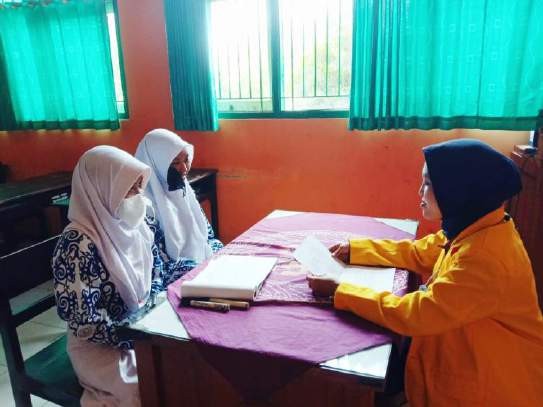 Subjek PKR-1 dan Subjek PKR-2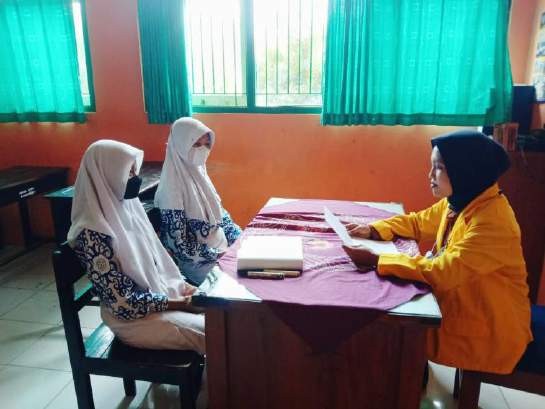 Subjek LKT-1 dan Subjek LKT-2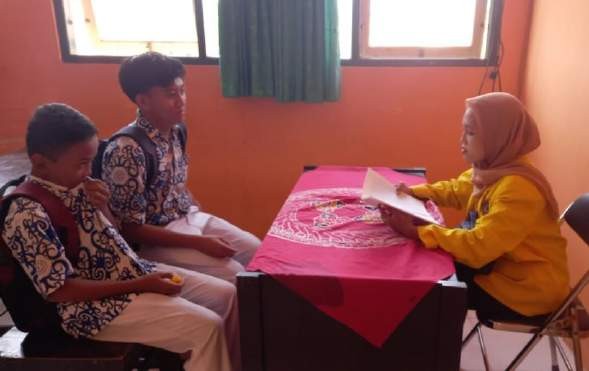 Subjek LKR-1 dan Subjek LKR-2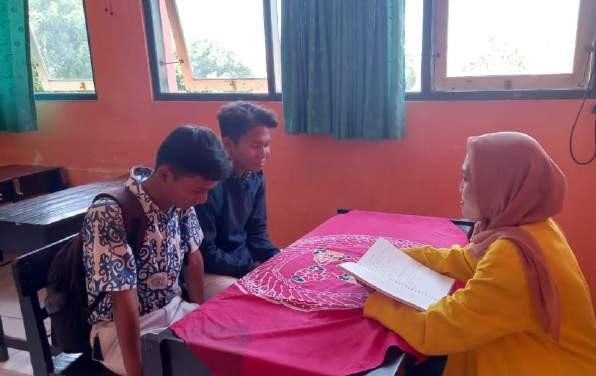 Lampiran 20. Surat Izin Penelitian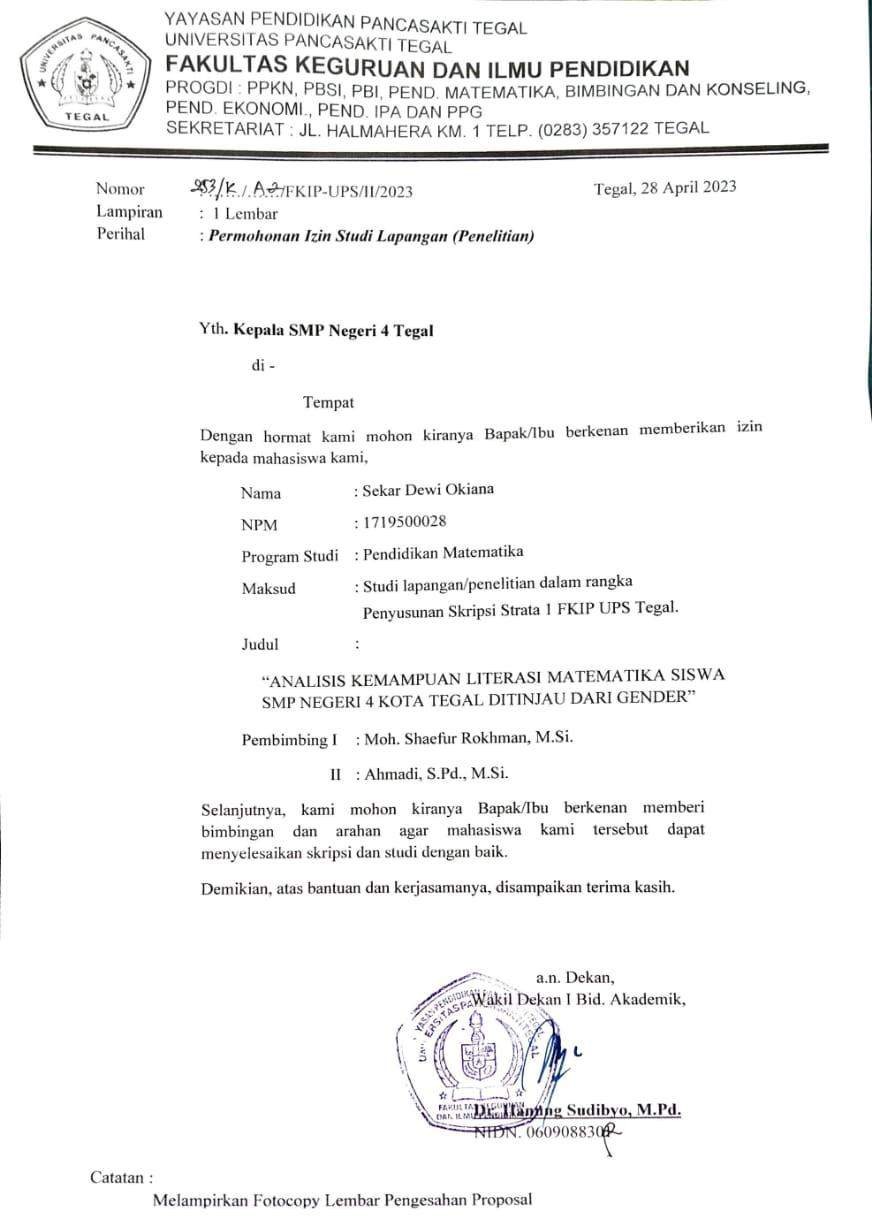 Lampiran 21. Aktivitas Setiap Indikator Literasi MatematikaLampiran 22. Hasil Wawancara dengan guru kelas VIIIJadwal WawancaraTanggal, Hari	: Rabu, 04 Januari 2023Waktu Mulai dan Selesai	: 09.30 – 10.30 WIBIdentitas RespondenNama	: Visty Arintika, S.PdJenis Kelasim	: PerempuanUsia	29Jabatan	: Guru PengampuPertanyaan Peneliti dan Jawaban RespondenSecara UmumSecara SpesifikLampiran 23. Jurnal Bimbingan Skripsi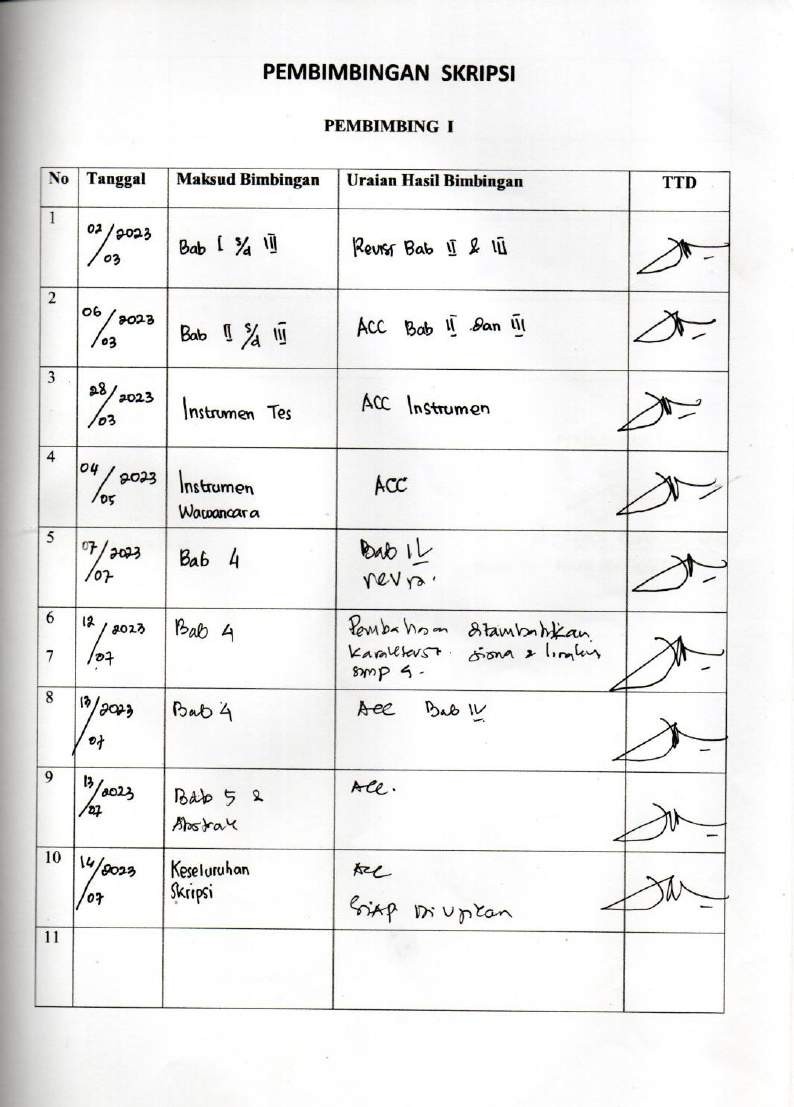 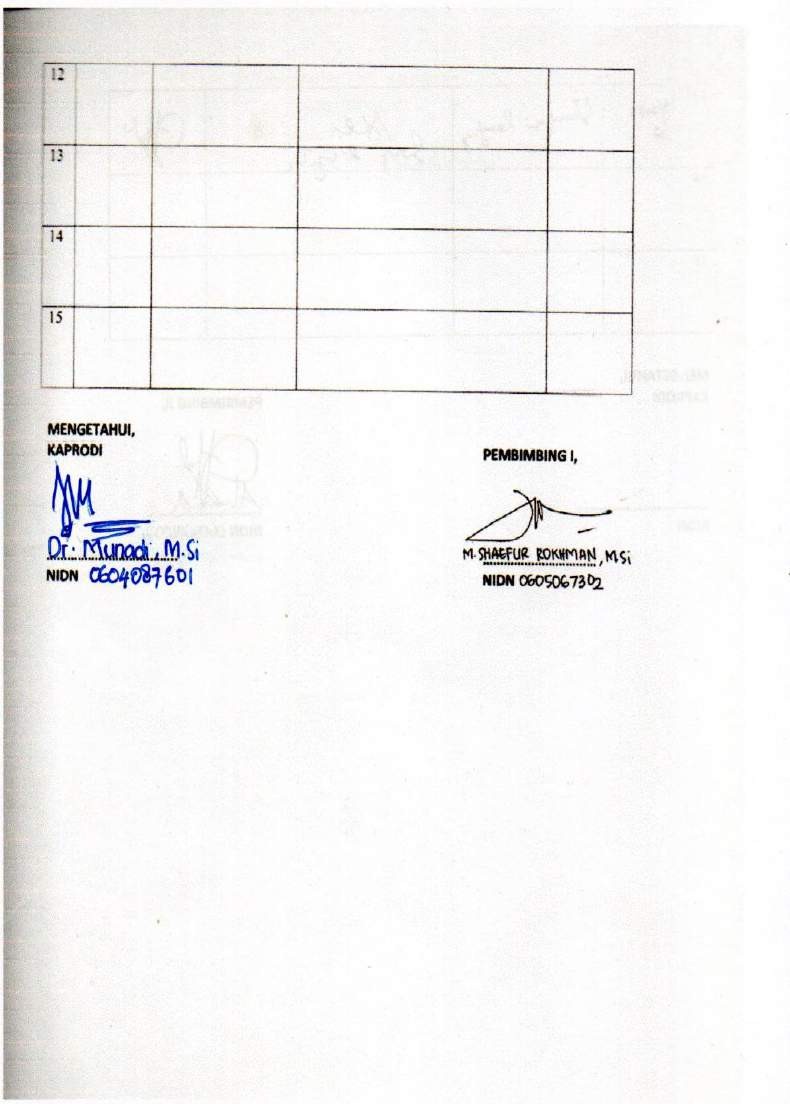 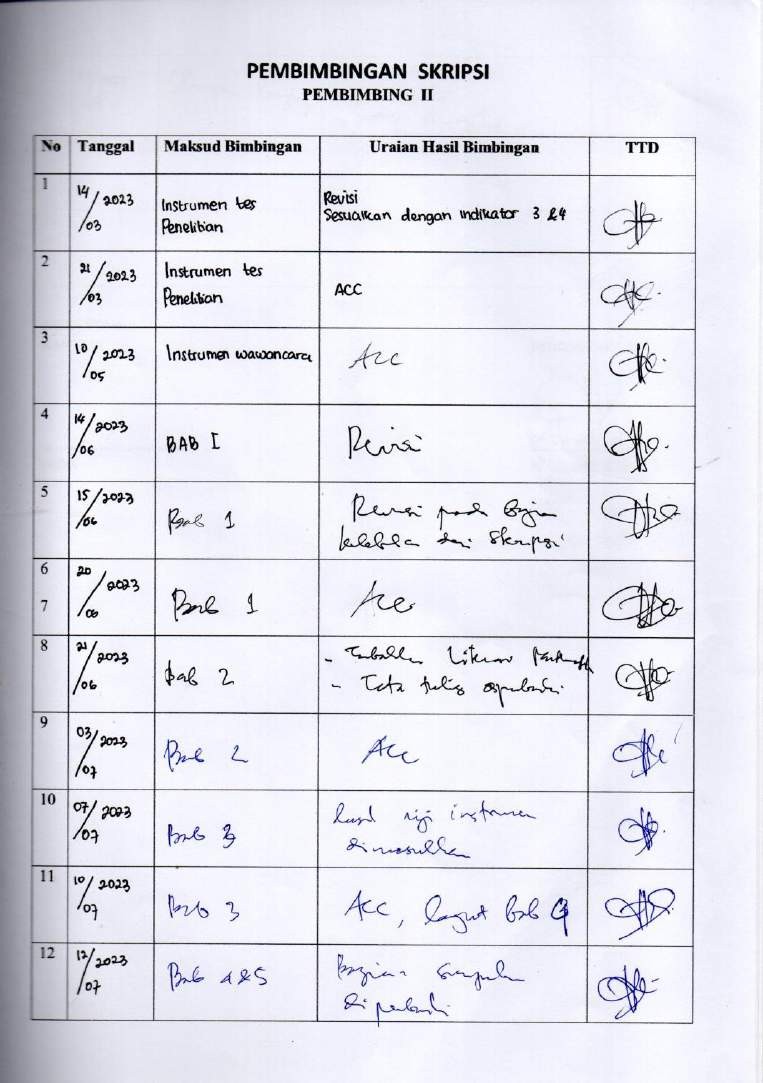 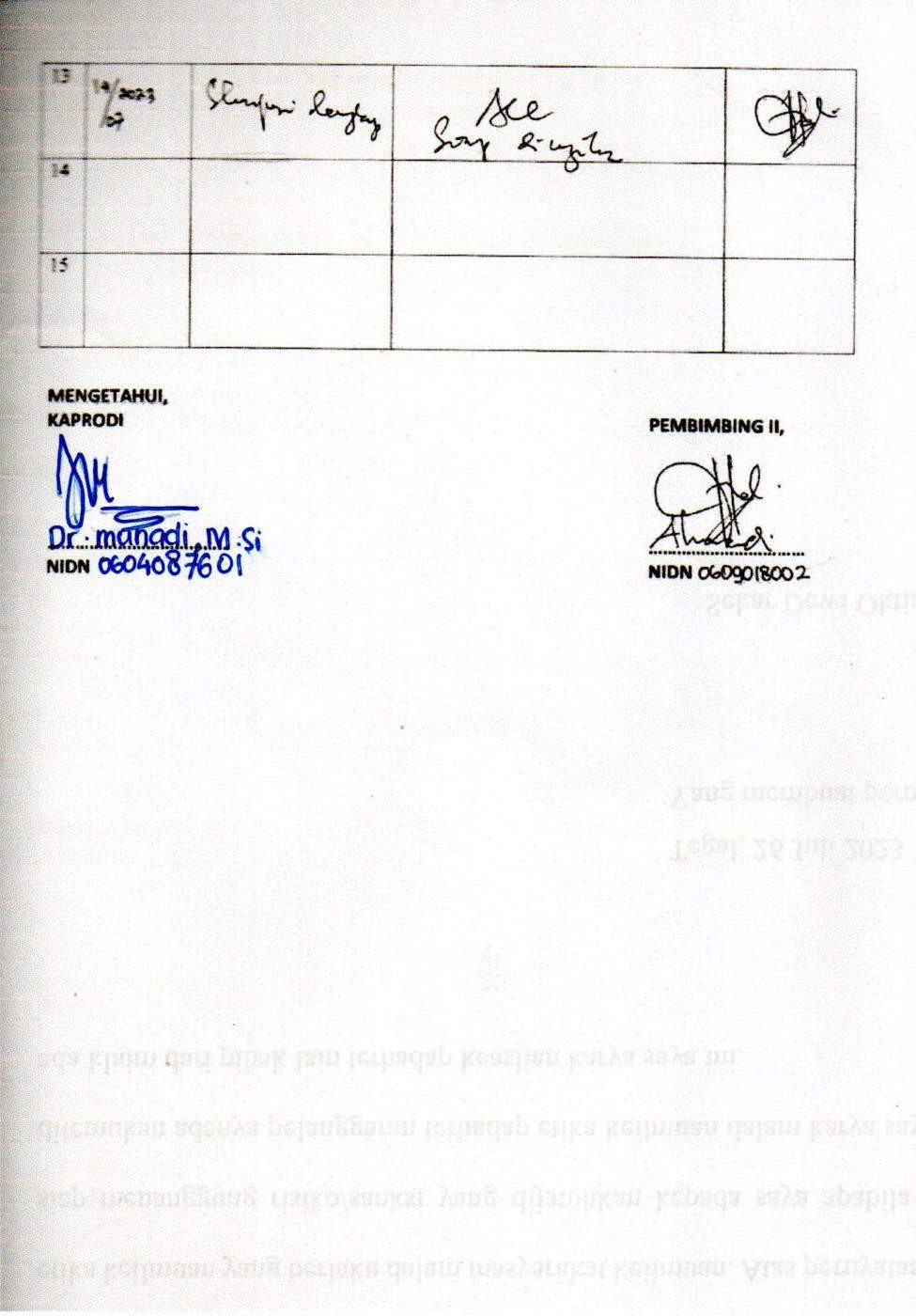 Lampiran 24. Berita Acara Ujian Skripsi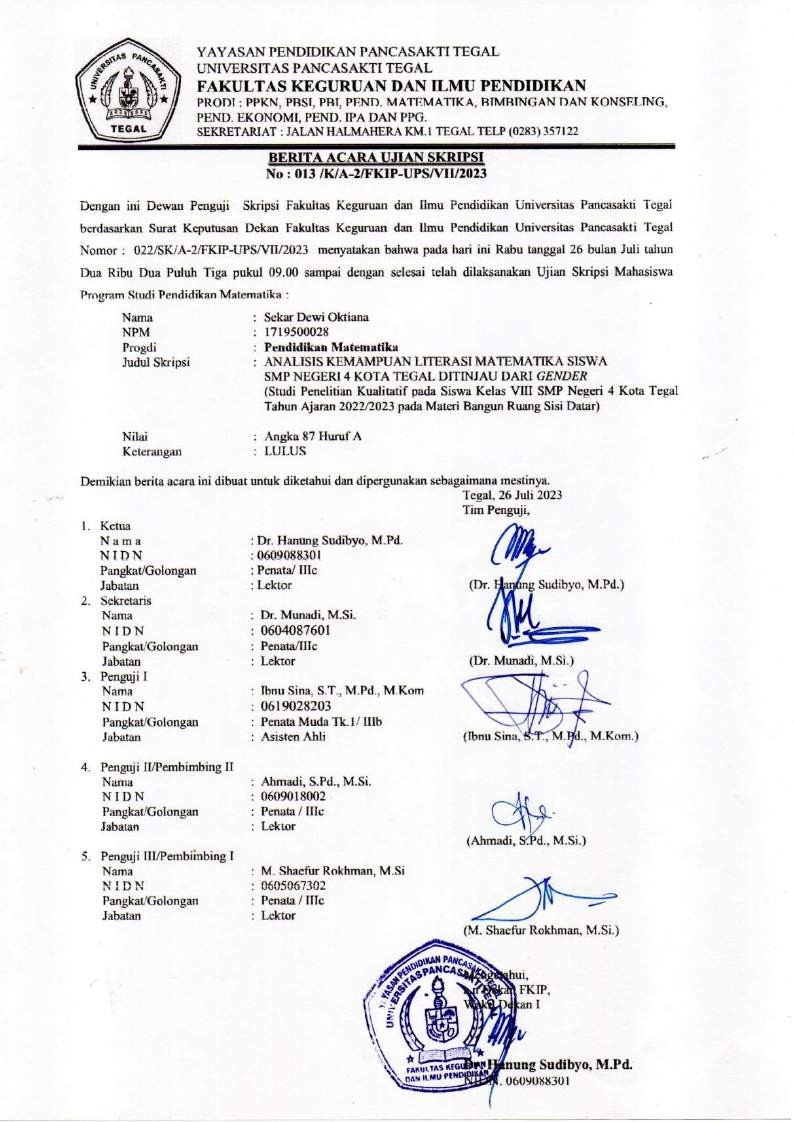 Lampiran 25. Berita Acara Bimbingan Skripsi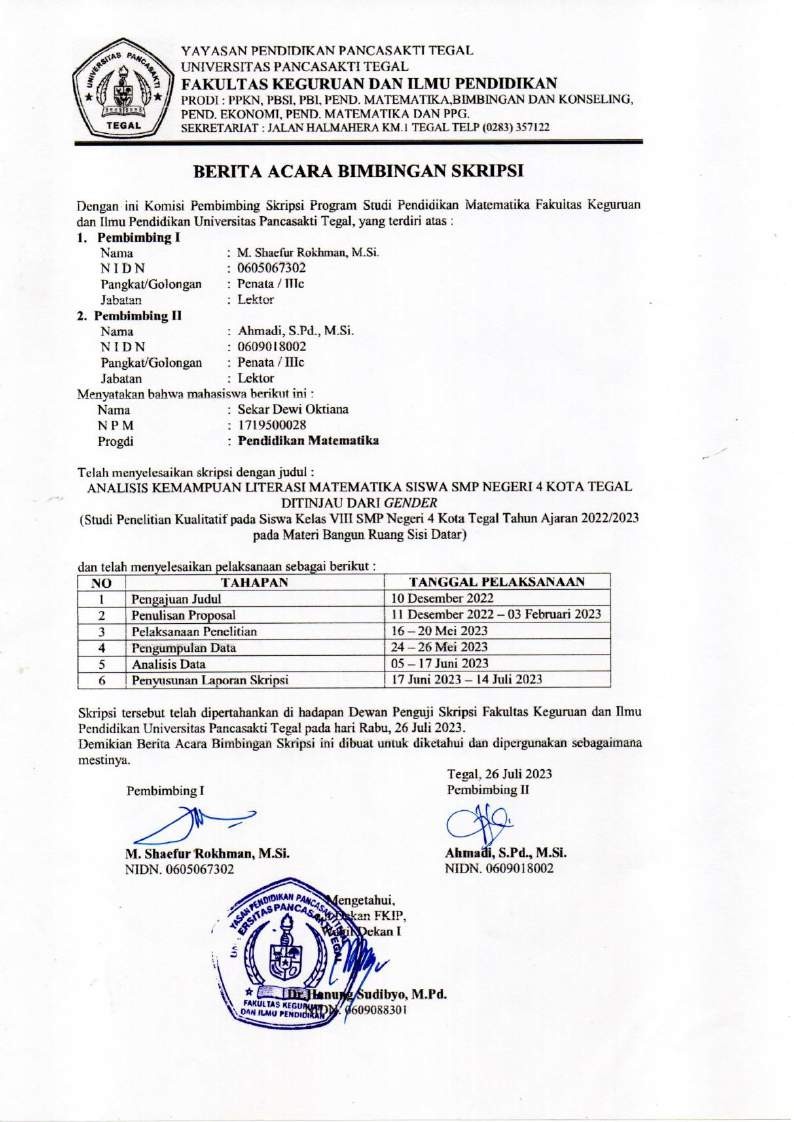 Lampiran 26. Hasil Plagiarisme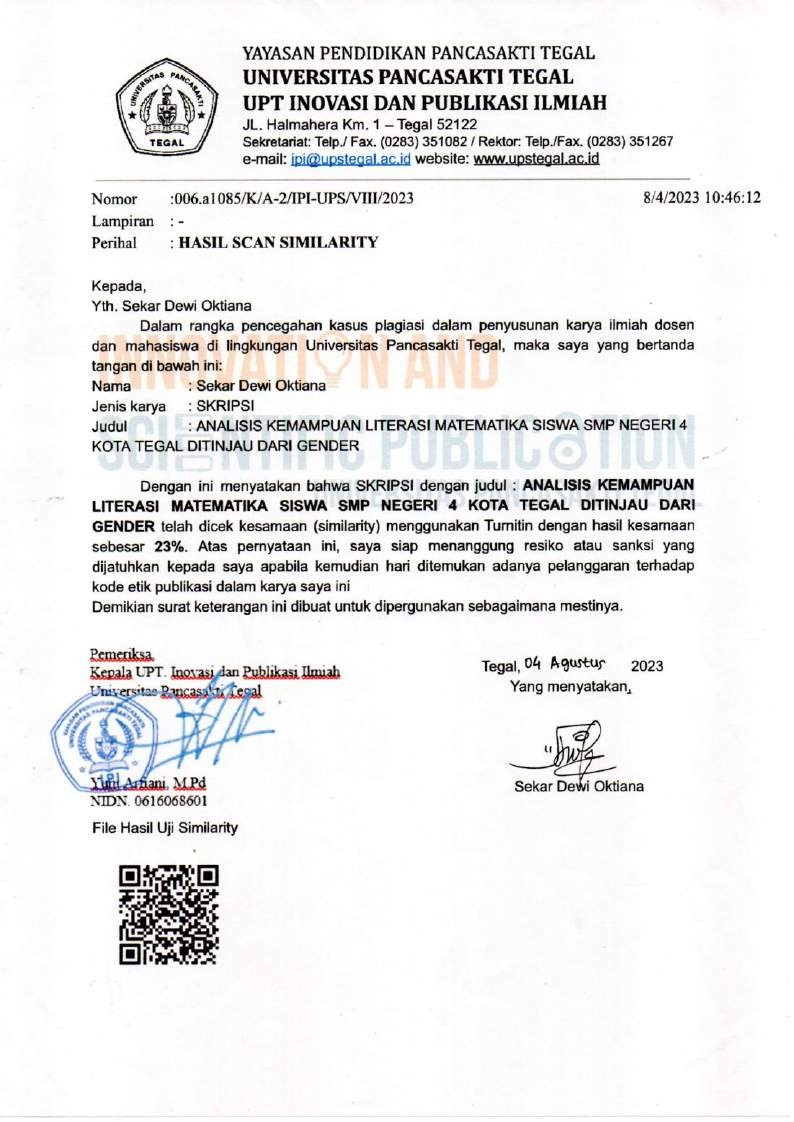 Lampiran 27. Biodata PenulisBIODATA PENULISSekar Dewi Oktiana, perempuan yang lahir di Tegal, 13 Oktober 2000. Anak pertama dari dua bersaudara, dari pasangan Bapak Epi Jateng dan Ibu Nur Chaeti. Beralamat di Jalan Sawo Barat Gang Candi 6, RT 10/RW IV, Kel. Kraton, Kec. Tegal Barat, Kota Tegal. Penulis menyelesaikan pendidikan di TK Aisyiyah VIII pada tahun 2007. Pada tahun itu juga penulis melanjutkan pendidikan di SD Tegalsari 8. Pada tahun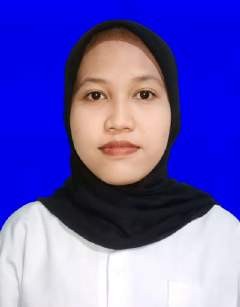 2016, penulis menyelesaikan pendidikan di SMP Negeri 3 Kota Tegal dan kemudian melanjutkan pendidikan di SMA Negeri 2 Kota Tegal dan lulus pada tahun 2019. Pada tahun 2019, penulis melanjutkan pendidikan di perguruan tinggi swasta, tepatnya di Universitas Pancasakti Tegal, Fakultas Keguruan dan Ilmu Pendidikan pada program studi Pendidikan Matematika. Selama perkuliahan penulis aktif mengikuti kegiatan kepengurusan organisasi dan UKM seperti HMPS Pendidikan Matematika, Racana Pancasakti, SIMPEL (Studi Ilmiah Mahasiswa Pancasakti Tegal). Kemudian pada tahun 2022 mengikuti pengabdian program Kampus Mengajar Angkatan 3 yang diselnggarakan oleh Kementrian Pendidikan dan Kebudayaan. Penulis banyak mendapatkan ilmu baru dalam mengikuti pengabdian program Kampus Mengajar. Semua pengalaman yang penulis lalui tidak lepas dari adanya kemauan, kegigihan, dan rasa percaya diri serta iriangan doa kepada Allah SWT.NO.KODENAMANILAI1.UC-01AFIFAH RIHAADATUL AISY38,92.UC-02AYU FITRIANI ISLAMIYAH44,43.UC-03BALQIS DARA SAFANA0,04.UC-04BAYU WIBISENO51,15.UC-05CANDRA MOVIC ALMUGHNI35,66.UC-06CHIKO AULIA NANDIKA50,07.UC-07DEDY SANGGORO SAPUTRA24,48.UC-08DESVITA ANGGRAENI55,69.UC-09DINI FLORA OKTAVIANI32,210.UC-10DWI KARISMA27,811.UC-11EDELWEIS PUTRI FARANI45,612.UC-12ELMI34,413.UC-13FADLAL ATHA MUZHAFFAR46,714.UC-14FIRDA APRILIANSYAH35,615.UC-15FRAMATA BINTANG PURWANTO0,016.UC-16FRANSISKA AURELIA NUGRAHANY35,617.UC-17IMAM NURARIFIN23,318.UC-18KHARISMA ERLY SEPTIYANA44,419.UC-19MELITA KRISYANTI0,020.UC-20MUHAMMAD ALIF FAUDYAN34,421.UC-21MUHAMMAD RIZKI TRI HARJAYA60,022.UC-22MUHAMMAD ALDINO26,723.UC-23NAYLA ADZKIA RAFIDA AZMI21,124.UC-24NEYSHA MEGA FORADITA54,425.UC-25NIKOLAS ANDESTIN IRAWAN50,026.UC-26RASSYA ADRIAN PUTRA PRATAMA0,027.UC-27REVANO KIZA ANTONI22,228.UC-28SILVIA AGUSTINA28,929.UC-29TIRTA SETIAWAN YUNTORO45,630.UC-30TRI YULIANA SUTANDY37,8Mata Pelajaran: MatematikaAlokasi Waktu: 90 MenitSatuan Pendidikan: SMP Negeri 4 Kota TegalBentuk Soal: UraianMateri Pelajaran: Bangun Ruang Sisi DatarJumlah Soal: 6 butir soalKelas/Semester: VIII/GenapKompetensi DasarIndikator Pencapaian KompetensiIndikator Kemampuan Literasi MatematikaNo. SoalJumlahButir SoalAspek KognitifKriteria Soal3.8 Membedakan dan menentukan luas permukaan dan volume bangun ruang sisi datar (kubus, balok, prisma, dan limas)Menemukan luas permukaan bangun ruang sisi datar (kubus, balok, prisma, dan limas)Menemukan volume bangun ruang sisi datar (kubus, balok, prisma, dan limas)Merumuskan situasi secara matematis (formulate)Menggunakan konsep matematika, fakta, prosedur, dan penalaranMenafsirkan, menerapkan, dan mengevaluasi hasilmatematika3.62C3,C4Mudah,Sedang4.8 Menyelesaikan masalah yang berkaitan dengan luas permukaan dan volume bangun ruang sisi datar (kubus, balok, prisma, dan limas) serta gabungannya1. Menerapkan rumus luas permukaan bangun ruang sis datar (kubus, balok, prisma, dan limas) untuk menyelesaikan masalahMerumuskan situasi secara matematis (formulate)Menggunakan konsep matematika, fakta, prosedur, dan penalaranMenafsirkan, menerapkan, dan mengevaluasi hasilmatematika1,2,4,54C3,C4Sedang, SukarNo.SoalPembahasanSkor1.Pada saat pulang sekolah Deni mampir terlebih dahulu ke sebuah indomaret dekat rumahnya. Disana Deni membeli sebuah coklat yang berbentuk prisma dengan alasnya berbentuk segitiga sama kaki dimana panjang alas segitiga 8 cm dan kedua sisi kaki segitiga 5 cm. Jika diketahui luas permukaan kemasan coklat 384 𝑐𝑚2dan untuk setiap 1 𝑐𝑚3coklat beratnya 0,75 gram, maka berapakah gram coklat dalam satu kemasan coklat tersebut!Diketahui:Alas segitiga = 8 cm Sisi kaki segitiga = 5 cm𝐿𝑘𝑒𝑚𝑎𝑠𝑎𝑛 𝑐𝑜𝑘𝑙𝑎𝑡 = 384 𝑐𝑚2 1 𝑐𝑚3 𝑐𝑜𝑘𝑙𝑎𝑡 = 0,75 𝑔𝑟𝑎𝑚11.Pada saat pulang sekolah Deni mampir terlebih dahulu ke sebuah indomaret dekat rumahnya. Disana Deni membeli sebuah coklat yang berbentuk prisma dengan alasnya berbentuk segitiga sama kaki dimana panjang alas segitiga 8 cm dan kedua sisi kaki segitiga 5 cm. Jika diketahui luas permukaan kemasan coklat 384 𝑐𝑚2dan untuk setiap 1 𝑐𝑚3coklat beratnya 0,75 gram, maka berapakah gram coklat dalam satu kemasan coklat tersebut!Ditanya:berapa gram coklat dalam satu kemasan coklat tersebut!11.Pada saat pulang sekolah Deni mampir terlebih dahulu ke sebuah indomaret dekat rumahnya. Disana Deni membeli sebuah coklat yang berbentuk prisma dengan alasnya berbentuk segitiga sama kaki dimana panjang alas segitiga 8 cm dan kedua sisi kaki segitiga 5 cm. Jika diketahui luas permukaan kemasan coklat 384 𝑐𝑚2dan untuk setiap 1 𝑐𝑚3coklat beratnya 0,75 gram, maka berapakah gram coklat dalam satu kemasan coklat tersebut!Penyelesaian:Mencari tinggi segitigaC𝐶𝑂2 = 𝐴𝐶2 − 𝐴𝑂25 cm𝐶𝑂 = √𝐴𝐶2 − 𝐴𝑂2𝐶𝑂 = √(5)2 − (4)2𝐶𝑂 = √(25) − (16)A	O	B𝐶𝑂 = √98 cm𝐶𝑂 = 331.Pada saat pulang sekolah Deni mampir terlebih dahulu ke sebuah indomaret dekat rumahnya. Disana Deni membeli sebuah coklat yang berbentuk prisma dengan alasnya berbentuk segitiga sama kaki dimana panjang alas segitiga 8 cm dan kedua sisi kaki segitiga 5 cm. Jika diketahui luas permukaan kemasan coklat 384 𝑐𝑚2dan untuk setiap 1 𝑐𝑚3coklat beratnya 0,75 gram, maka berapakah gram coklat dalam satu kemasan coklat tersebut!Mencari tinggi prisma𝐿𝑘𝑒𝑚𝑎𝑠𝑎𝑛 = (2 × 𝐿𝑎𝑙𝑎𝑠 ) + (𝐾𝑎𝑙𝑎𝑠 × 𝑡)1384 = (2 × ( × 8 × 3)) + ((8 + 5 + 5)2× 𝑡𝑖𝑛𝑔𝑔𝑖)384 = (2 × 12) + (18 × 𝑡)384 = (24) + 18𝑡384 − 24 = 18𝑡360 = 18𝑡360= 𝑡1820 = 𝑡maka	tinggi	prisma/panjangkemasan adalah 20 cm31.Pada saat pulang sekolah Deni mampir terlebih dahulu ke sebuah indomaret dekat rumahnya. Disana Deni membeli sebuah coklat yang berbentuk prisma dengan alasnya berbentuk segitiga sama kaki dimana panjang alas segitiga 8 cm dan kedua sisi kaki segitiga 5 cm. Jika diketahui luas permukaan kemasan coklat 384 𝑐𝑚2dan untuk setiap 1 𝑐𝑚3coklat beratnya 0,75 gram, maka berapakah gram coklat dalam satu kemasan coklat tersebut!Mencari	volume	prismasegitiga5𝑉𝑝𝑟𝑖𝑠𝑚𝑎  = 𝐿𝑎𝑙𝑎𝑠  × 𝑡𝑖𝑛𝑔𝑔𝑖1𝑉𝑝𝑟𝑖𝑠𝑚𝑎  = (   × 8 × 3) × 202𝑉𝑝𝑟𝑖𝑠𝑚𝑎  = 12 × 20𝑉𝑝𝑟𝑖𝑠𝑚𝑎  = 240 𝑐𝑚3Jika 1 𝑐𝑚3coklat beratnya 0,75 gram maka diperoleh berat coklat dalam satu  kemasan  = (0,75) × (240) = 180 𝑔𝑟𝑎𝑚Jadi, coklat dalam satu kemasancoklat beratnya adalah 180 gram2Jumlah SkorJumlah SkorJumlah Skor152.Pak Yanto membutuhkan etalase di tokonya untuk meletakkan barang daganganya agar terlihat rapi sehingga ia berencana akan membuat etalase toko dari kaca yang berbentuk balok yang berukuran panjang 100 cm, lebar 40 cm dan tinggi 70 cm, jika harga permeter kaca Rp 50.000/meter persegi, berapakah biaya yang dibutuhkan pak Yanto untuk membuat etalase!Diketahui:𝑝 = 100 𝑐𝑚 = 1 𝑚𝑙 = 40 𝑐𝑚 = 0,4 𝑚𝑡 = 70 𝑐𝑚 = 0,7 𝑚Harga kaca = 50.000/meter12.Pak Yanto membutuhkan etalase di tokonya untuk meletakkan barang daganganya agar terlihat rapi sehingga ia berencana akan membuat etalase toko dari kaca yang berbentuk balok yang berukuran panjang 100 cm, lebar 40 cm dan tinggi 70 cm, jika harga permeter kaca Rp 50.000/meter persegi, berapakah biaya yang dibutuhkan pak Yanto untuk membuat etalase!Ditanya:Biaya yang dibutuhkan Pak Yanto untuk membuat etalase12.Pak Yanto membutuhkan etalase di tokonya untuk meletakkan barang daganganya agar terlihat rapi sehingga ia berencana akan membuat etalase toko dari kaca yang berbentuk balok yang berukuran panjang 100 cm, lebar 40 cm dan tinggi 70 cm, jika harga permeter kaca Rp 50.000/meter persegi, berapakah biaya yang dibutuhkan pak Yanto untuk membuat etalase!Penyelesaian:Mencari luas permukaan elatase𝐿𝑏𝑎𝑙𝑜𝑘 = 2(𝑝𝑙 + 𝑝𝑡 + 𝑙𝑡)𝐿𝑏𝑎𝑙𝑜𝑘  = 2((1)(0,4) + ((1)(0,7))+((0,4)(0,7)))𝐿𝑏𝑎𝑙𝑜𝑘  = 2((0,4) + (0,7) + (0,28))𝐿𝑏𝑎𝑙𝑜𝑘  = 2(1,38)𝐿𝑏𝑎𝑙𝑜𝑘  = 2,76Maka luas permukaan etalaseadalah 2,76 𝑚262.Pak Yanto membutuhkan etalase di tokonya untuk meletakkan barang daganganya agar terlihat rapi sehingga ia berencana akan membuat etalase toko dari kaca yang berbentuk balok yang berukuran panjang 100 cm, lebar 40 cm dan tinggi 70 cm, jika harga permeter kaca Rp 50.000/meter persegi, berapakah biaya yang dibutuhkan pak Yanto untuk membuat etalase!Mencari biaya yang dibutuhkan𝐵𝑖𝑎𝑦𝑎 = 𝐿𝑒𝑡𝑎𝑙𝑎𝑠𝑒  × ℎ𝑎𝑟𝑔𝑎 𝑘𝑎𝑐𝑎 𝑝𝑒𝑟𝑚𝑒𝑡𝑒𝑟𝐵𝑖𝑎𝑦𝑎 = 2,76 × 50000𝐵𝑖𝑎𝑦𝑎 = 13800052.Pak Yanto membutuhkan etalase di tokonya untuk meletakkan barang daganganya agar terlihat rapi sehingga ia berencana akan membuat etalase toko dari kaca yang berbentuk balok yang berukuran panjang 100 cm, lebar 40 cm dan tinggi 70 cm, jika harga permeter kaca Rp 50.000/meter persegi, berapakah biaya yang dibutuhkan pak Yanto untuk membuat etalase!Jadi, biaya yang dibutuhkan Pak Yanto untuk membuat etalasekaca adalah Rp 138.000,-2Jumlah SkorJumlah SkorJumlah Skor153.Pada hari minggu Andi dan teman- temanya pergi berenang ke Waterpark, kolam renang disana memiliki panjang 30 m, lebarnya 10 m, kedalaman air pada ujung dangkal 3 m terus melandai hingga ujung dalam 5 m, maka hitunglah volume air dalam kolam renang tersebut !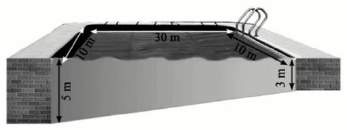 Diketahui:𝑝 = 30 𝑚𝑙 = 10 𝑚𝑢𝑗𝑢𝑛𝑔 𝑑𝑎𝑛𝑔𝑘𝑎𝑙 = 3 𝑚𝑢𝑗𝑢𝑛𝑔 𝑑𝑎𝑙𝑎𝑚 = 5 𝑚13.Pada hari minggu Andi dan teman- temanya pergi berenang ke Waterpark, kolam renang disana memiliki panjang 30 m, lebarnya 10 m, kedalaman air pada ujung dangkal 3 m terus melandai hingga ujung dalam 5 m, maka hitunglah volume air dalam kolam renang tersebut !Ditanya:Volume air dalam kolam renang tersebut13.Pada hari minggu Andi dan teman- temanya pergi berenang ke Waterpark, kolam renang disana memiliki panjang 30 m, lebarnya 10 m, kedalaman air pada ujung dangkal 3 m terus melandai hingga ujung dalam 5 m, maka hitunglah volume air dalam kolam renang tersebut !Penyelesaian:Identifikasi terlebih dahulu kolam renang	tersebut,	setelah teridentifikasi ternyata kolam renang tersebut berbentuk prisma dengan alas berbentuk trapesium, maka untuk mengitung volume kolam tersebut menggunakan rumus volume prisma :𝑉𝑘𝑜𝑙𝑎𝑚 = 𝐿𝑎𝑙𝑎𝑠 × 𝑡𝑖𝑛𝑔𝑔𝑖𝑉	= (𝑎+𝑏 × 𝑡	)𝑘𝑜𝑙𝑎𝑚	2	𝑡𝑟𝑎𝑝𝑒𝑠𝑖𝑢𝑚× 𝑡𝑝𝑟𝑖𝑠𝑚𝑎𝑉	= (3+5 × 30)× 10𝑘𝑜𝑙𝑎𝑚	2𝑉𝑘𝑜𝑙𝑎𝑚 = (8 × 15)× 10𝑉𝑘𝑜𝑙𝑎𝑚 = (120)× 10𝑉𝑘𝑜𝑙𝑎𝑚 = 1200113.Pada hari minggu Andi dan teman- temanya pergi berenang ke Waterpark, kolam renang disana memiliki panjang 30 m, lebarnya 10 m, kedalaman air pada ujung dangkal 3 m terus melandai hingga ujung dalam 5 m, maka hitunglah volume air dalam kolam renang tersebut !Jadi, volume air dalam kolamrenang tersebut adalah 1.200 𝒎𝟑2Jumlah SkorJumlah SkorJumlah Skor154.Bu Rida akan membangun sebuah kamar dengan  ukuran  3 𝑚 × 3 𝑚 dengan tinggi 3 m dengan batu bata berukuran 20 𝑐𝑚 × 9 𝑐𝑚 × 5 𝑐𝑚,untuk mempelkan batu bata ditambahkan olahan pasir dan semen terhadap sisi atas dan sisi samping setebal 2 cm, terdapat satu pintu masuk berukuran 90 𝑐𝑚 × 210 𝑐𝑚  dan  satu  buah  jendeladengan  ukuran  70 𝑐𝑚 × 150 𝑐𝑚,Diketahui:𝑈𝑘𝑢𝑟𝑎𝑛 𝑘𝑎𝑚𝑎𝑟 𝑑𝑒𝑛𝑔𝑎𝑛 3 𝑚 × 3 𝑚 × 3 𝑚Ukuran pintu = 90 𝑐𝑚 × 210 𝑐𝑚Ukuran jendela = 70 𝑐𝑚 × 150 𝑐𝑚Ukuran batu bata = 20 𝑐𝑚 × 9 𝑐𝑚 × 5 𝑐𝑚14.Bu Rida akan membangun sebuah kamar dengan  ukuran  3 𝑚 × 3 𝑚 dengan tinggi 3 m dengan batu bata berukuran 20 𝑐𝑚 × 9 𝑐𝑚 × 5 𝑐𝑚,untuk mempelkan batu bata ditambahkan olahan pasir dan semen terhadap sisi atas dan sisi samping setebal 2 cm, terdapat satu pintu masuk berukuran 90 𝑐𝑚 × 210 𝑐𝑚  dan  satu  buah  jendeladengan  ukuran  70 𝑐𝑚 × 150 𝑐𝑚,Ditanya:jumlah batu bata yang dibutuhkan untuk membangun sebuah kamar tersebut14.Bu Rida akan membangun sebuah kamar dengan  ukuran  3 𝑚 × 3 𝑚 dengan tinggi 3 m dengan batu bata berukuran 20 𝑐𝑚 × 9 𝑐𝑚 × 5 𝑐𝑚,untuk mempelkan batu bata ditambahkan olahan pasir dan semen terhadap sisi atas dan sisi samping setebal 2 cm, terdapat satu pintu masuk berukuran 90 𝑐𝑚 × 210 𝑐𝑚  dan  satu  buah  jendeladengan  ukuran  70 𝑐𝑚 × 150 𝑐𝑚,Penyelesaian:2maka berapa jumlah batu bata yang dibutuhkan untuk membangun sebuah kamar tersebut?Mencari luas total dinding𝐿𝑡𝑜𝑡𝑎𝑙 𝑑𝑖𝑛𝑑𝑖𝑛𝑔 = 4(3)2𝐿𝑡𝑜𝑡𝑎𝑙 𝑑𝑖𝑛𝑑𝑖𝑛𝑔 = 4(9)𝐿𝑡𝑜𝑡𝑎𝑙 𝑑𝑖𝑛𝑑𝑖𝑛𝑔 = 36Diperoleh luas dinding 36 𝑚2maka berapa jumlah batu bata yang dibutuhkan untuk membangun sebuah kamar tersebut?Mencari luas pintu𝐿𝑝𝑖𝑛𝑡𝑢 = 90 × 210𝐿𝑝𝑖𝑛𝑡𝑢 = 18900 𝑐𝑚2𝐿𝑝𝑖𝑛𝑡𝑢 = 1,892maka berapa jumlah batu bata yang dibutuhkan untuk membangun sebuah kamar tersebut?Mencari luas jendela𝐿𝑗𝑒𝑛𝑑𝑒𝑙𝑎 = 70 × 150𝐿𝑗𝑒𝑛𝑑𝑒𝑙𝑎 = 10500 𝑐𝑚2𝐿𝑗𝑒𝑛𝑑𝑒𝑙𝑎  = 1,05  𝑚22maka berapa jumlah batu bata yang dibutuhkan untuk membangun sebuah kamar tersebut?Mencari luas dinding𝐿𝑑𝑖𝑛𝑑𝑖𝑛𝑔 = 𝐿𝑡𝑜𝑡𝑎𝑙 − 𝐿𝑝𝑖𝑛𝑡𝑢 − 𝐿𝑗𝑒𝑛𝑑𝑙𝑎𝐿𝑑𝑖𝑛𝑑𝑖𝑛𝑔 = 36 − 1,89 − 1,05𝐿𝑑𝑖𝑛𝑑𝑖𝑛𝑔  = 33,06 𝑚21maka berapa jumlah batu bata yang dibutuhkan untuk membangun sebuah kamar tersebut?Untuk menghitung total kebutuhan batu bata maka bisa dilakukan dengan cara mencari jumlah batu bata yang diperlukan dalam 1 𝑚2Sebelumnya   ukuran   batu    bata 20 𝑐𝑚 × 9 𝑐𝑚 × 5 𝑐𝑚 saat akan di susun ditambahan olahan pasir dan semen pada sisi atas dan sisi samping setebal 2 cm maka ukuran panjang menjadi 20 cm + 2 cm = 22 cm, untuk sisi samping 5 cm + 2 cm = 7 cm sehingga dapat diperoleh𝐿𝑚𝑢𝑘𝑎 𝑏𝑎𝑡𝑎+𝑜𝑙𝑎ℎ𝑎𝑛  = 𝑝 × 𝑡𝐿𝑚𝑢𝑘𝑎 𝑏𝑎𝑡𝑎+𝑜𝑙𝑎ℎ𝑎𝑛  = 22 × 7𝐿𝑚𝑢𝑘𝑎 𝑏𝑎𝑡𝑎+𝑜𝑙𝑎ℎ𝑎𝑛  = 154 𝑐𝑚2𝐿𝑚𝑢𝑘𝑎 𝑏𝑎𝑡𝑎+𝑜𝑙𝑎ℎ𝑎𝑛  = 0,0154 𝑚22maka berapa jumlah batu bata yang dibutuhkan untuk membangun sebuah kamar tersebut?Maka  jumlah  batu  bata  permeterpersegi	= 1 ∶ 0,0154 𝑚2 = 64,942bata, kemudian kita bulatkan menjadi 65 bata/meter persegiBatu bata yang dibutuhkan untuk membangun kamar:𝑇𝑜𝑡𝑎𝑙𝑏𝑎𝑡𝑎  = 𝐿𝑑𝑖𝑛𝑑𝑖𝑛𝑔 × 𝑗𝑚𝑙 𝑏𝑎𝑡𝑎/𝑚2𝑇𝑜𝑡𝑎𝑙𝑏𝑎𝑡𝑎  = 33,06 × 65𝑇𝑜𝑡𝑎𝑙𝑏𝑎𝑡𝑎  = 2148,9𝑇𝑜𝑡𝑎𝑙𝑏𝑎𝑡𝑎 = 2149 𝑏𝑎𝑡𝑢 𝑏𝑎𝑡𝑎Jadi, jumlah batu bata yang dibutuhkan untuk membangun sebuah kamar tersebut adalah2.149 batu bata2Jumlah SkorJumlah SkorJumlah Skor155.Arsy mempunyai dua buah mainan yang berbentuk balok dan kubus, diketahui luas permukaan balok yang dimilki Arsy 2.200 𝑐𝑚2 dengan perbandingan p : l : t  = 3 : 1: 2. Jika luas permukaan kubus yangdimilki  Arsy  1  kali  dari  volume8balok,	maka	hitunglah	volume mainan Arsy yang berbentuk  kubus!Diketahui:𝐿𝑏𝑎𝑙𝑜𝑘 = 2200 𝑐𝑚2perbandingan p : l : t = 3 : 1 : 21𝐿𝑘𝑢𝑏𝑢𝑠 = 8 𝑉𝑏𝑎𝑙𝑜𝑘15.Arsy mempunyai dua buah mainan yang berbentuk balok dan kubus, diketahui luas permukaan balok yang dimilki Arsy 2.200 𝑐𝑚2 dengan perbandingan p : l : t  = 3 : 1: 2. Jika luas permukaan kubus yangdimilki  Arsy  1  kali  dari  volume8balok,	maka	hitunglah	volume mainan Arsy yang berbentuk  kubus!Ditanya:volume	mainan	Arsy	yang berbentuk kubus15.Arsy mempunyai dua buah mainan yang berbentuk balok dan kubus, diketahui luas permukaan balok yang dimilki Arsy 2.200 𝑐𝑚2 dengan perbandingan p : l : t  = 3 : 1: 2. Jika luas permukaan kubus yangdimilki  Arsy  1  kali  dari  volume8balok,	maka	hitunglah	volume mainan Arsy yang berbentuk  kubus!Penyelesain𝑝: 𝑙: 𝑡 = 3𝑛: 𝑛: 2𝑛𝐿𝑏𝑎𝑙𝑜𝑘 = 2(𝑝𝑙 × 𝑝𝑡 × 𝑙𝑡)𝐿𝑘𝑢𝑏𝑢𝑠 = 6𝑠2𝑉𝑘𝑢𝑏𝑢𝑠 = 𝑠3Mencari nilai n𝐿𝑏𝑎𝑙𝑜𝑘 = 2(𝑝𝑙 × 𝑝𝑡 × 𝑙𝑡) 2200 = 2(3𝑛(𝑛) × 3𝑛(2𝑛)× 𝑛(2𝑛))2200 = 2(3𝑛2 × 6𝑛2 × 2𝑛2)2200 = 2(11𝑛2)2200 = 22𝑛2)2200= 𝑛222100 = 𝑛2√100 = 𝑛 10 = 𝑛3Maka, p = 3n = 3(10)l = n = 10t = 2n = 2(10) = 20Mencari volume balok𝑉𝑏𝑎𝑙𝑜𝑘 = 𝑝 × 𝑙 × 𝑡𝑉𝑏𝑎𝑙𝑜𝑘 = 30 × 10 × 20𝑉𝑏𝑎𝑙𝑜𝑘 = 60002Mencari luas kubus1𝐿𝑘𝑢𝑏𝑢𝑠 = 8 𝑉𝑏𝑎𝑙𝑜𝑘1𝐿𝑘𝑢𝑏𝑢𝑠 = 8 (6000)𝐿𝑘𝑢𝑏𝑢𝑠 = 750 𝑐𝑚22Mencari	panjang	rusuk kubus𝐿𝑘𝑢𝑏𝑢𝑠 = 6𝑠2750 = 6𝑠2750= 𝑠26125 = 𝑠2√125 = 𝑠 5√5 = 𝑠2Mencari volume kubus𝑉𝑘𝑢𝑏𝑢𝑠 = 𝑠3𝑉𝑘𝑢𝑏𝑢𝑠 = (5√5)3𝑉𝑘𝑢𝑏𝑢𝑠 = 625√5 𝑐𝑚32Jadi, volume mainan Arsy yang berbentuk	kubus	adalah𝟔𝟐𝟓√𝟓 𝒄𝒎𝟑2Jumlah SkorJumlah SkorJumlah Skor156.Siswa kelas VII SMP Negeri 4 Kota Tegal akan berkemah di Bumi Perkemahan PAI dengan menggunakan        tenda   berbentukbangun  seperti  pada  gambar  yangDiketahui:Alas tenda berbentuk balok dengan p = 10 m; l = 6 m; t = 0,5 mTinggi tenda = 4,516.Siswa kelas VII SMP Negeri 4 Kota Tegal akan berkemah di Bumi Perkemahan PAI dengan menggunakan        tenda   berbentukbangun  seperti  pada  gambar  yangDitanya:1memilki alas berbentuk persegi panjang dengan panjang 10 m, lebar6	m,	dan	tingginya	0,5	m. Sedangkan untuk tinggi tenda 4,5 m.Berapa minimal luas kain yang digunakan untuk membuat sebuah tenda seperti itu!luas kain yang digunakan untukmembuat sebuah tenda seperti itumemilki alas berbentuk persegi panjang dengan panjang 10 m, lebar6	m,	dan	tingginya	0,5	m. Sedangkan untuk tinggi tenda 4,5 m.Berapa minimal luas kain yang digunakan untuk membuat sebuah tenda seperti itu!Penyelesaian:Berdasarkan gambar pada soal terdapat gabungan dua bentuk bangun datar yaitu bagian bawah tenda yaitu balok dan bagian atas tenda yaitu prisma segitiga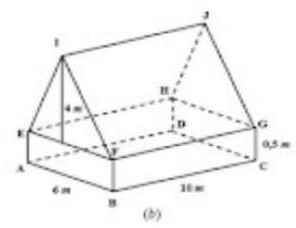 3memilki alas berbentuk persegi panjang dengan panjang 10 m, lebar6	m,	dan	tingginya	0,5	m. Sedangkan untuk tinggi tenda 4,5 m.Berapa minimal luas kain yang digunakan untuk membuat sebuah tenda seperti itu!i.	Perhatikan gambar balokBalok pada tenda tidak memilki alas dan tutup, maka luas permukaan balok tersebut tanpa alas dan tutup:𝐿𝑏𝑎𝑙𝑜𝑘 = 2(𝐴𝐵 × 𝐴𝐸 + 𝐵𝐶 × 𝐶𝐺)𝐿𝑏𝑎𝑙𝑜𝑘 = 2(6 × 0,5 + 10 × 0,5)𝐿𝑏𝑎𝑙𝑜𝑘 = 2(3 + 5)𝐿𝑏𝑎𝑙𝑜𝑘 = 2(8)𝐿𝑏𝑎𝑙𝑜𝑘 = 16 𝑚2Maka luas permukaan balok tanpa alas dan tutup adalah 16 𝑚23ii.	Perhatikan	gambar prisma segitiga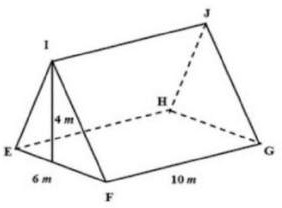 Luas permukaan kain pada bangun prisma segitiga tersebut luas persegi panjang EFGH yakni sebagai berikut:𝐿𝑝𝑟𝑖𝑠𝑚𝑎 𝑡𝑎𝑛𝑝𝑎 𝑙𝑢𝑎𝑠 𝐸𝐹𝐺𝐻  = 2 × 𝐿∆𝐸𝐹𝐼+2 × 𝐿𝐹𝐺𝐽𝐼1𝐿 = 2 ( × 6 × 4) + 2(10 × 5)2𝐿 = 2(12) + 2(50)𝐿 = 24 + 100𝐿 = 124 𝑚23Sehingga, luas kain yang digunakan untuk membuat sebuah tenda seperti itu adalah𝐿𝑘𝑎𝑖𝑛  = 𝐿𝑏𝑎𝑙𝑜𝑘  + 𝐿𝑝𝑟𝑖𝑠𝑚𝑎 𝑠𝑒𝑔𝑖𝑡𝑖𝑔𝑎𝐿𝑘𝑎𝑖𝑛 = 16 𝑚2 + 124 𝑚2𝐿𝑘𝑎𝑖𝑛 = 140 𝑚22Jadi, luas kain yang digunakan untuk membuat sebuah tendaseperti itu adalah 𝟏𝟒𝟎 𝒎𝟐2Jumlah SkorJumlah SkorJumlah Skor15NILAI INSTRUMEN KELAS  UJI COBANILAI INSTRUMEN KELAS  UJI COBANILAI INSTRUMEN KELAS  UJI COBANILAI INSTRUMEN KELAS  UJI COBANILAI INSTRUMEN KELAS  UJI COBANILAI INSTRUMEN KELAS  UJI COBANILAI INSTRUMEN KELAS  UJI COBANILAI INSTRUMEN KELAS  UJI COBANILAI INSTRUMEN KELAS  UJI COBANILAI INSTRUMEN KELAS  UJI COBANO.KODEBUTIR SOALBUTIR SOALBUTIR SOALBUTIR SOALBUTIR SOALBUTIR SOALY 2NO.KODE123456Y 21UC-01315150023512252UC-02415130084016003UC-03000000004UC-041312110284621165UC-05410130053210246UC-061015132054520257UC-076311002224848UC-08815150485025009UC-0928130422984110UC-1027110052562511UC-1113151102041168112UC-12212150023196113UC-1313111120542176414UC-14215700832102415UC-150000000016UC-16251520832102417UC-174370252144118UC-188131100840160019UC-190000000020UC-20412130023196121UC-2113151524554291622UC-2244110052457623UC-232670221936124UC-2415151520249240125UC-2513111102845202526UC-260000000027UC-2721132022040028UC-2842150052667629UC-291391100841168130UC-3038132083411561692573161422128906820836  𝟐  𝟐1645310139942868808681399021124855287646972043902970603374401656026280140910    Y    Y1531142328422862961268419932115968    𝟐    𝟐4935093030119820840204024240( )𝟐( )𝟐28561660499985619648416384    𝟐    𝟐246250802462508024625080246250802462508024625080( )𝟐( )𝟐820836820836820836820836820836820836     − ( )( )     − ( )( )5127664218511443876634824942    𝟐 − )𝟐    𝟐 − )𝟐20789269811996464415567856    𝟐 − )𝟐    𝟐 − )𝟐238042442380424423804244238042442380424423804244(    𝟐 −     )𝟐)(    𝟐 −     )𝟐)(    𝟐 −     )𝟐)(    𝟐 −     )𝟐)49486642851664226230736447522792721615329933136370394036641870061408640,7920,8700,8060,3400,3580,6260,3610,3610,3610,3610,3610,361KESIMPULANKESIMPULANVALIDVALIDVALIDINVALIDINVALIDVALIDVariansi butirVariansi butir23,895431,012622,94710,74021,78859,0299Total variansiTotal variansi89,413889,413889,413889,413889,413889,4138variansi gabunganvariansi gabungan231,9586207231,9586207231,9586207231,9586207231,9586207231,9586207rxxrxx0,737432360,737432360,737432360,737432360,737432360,73743236RtabelRtabel0,3610,3610,3610,3610,3610,361kesimpulankesimpulanRELIABELRELIABELRELIABELRELIABELRELIABELRELIABELTINGKAT KESUKARANTINGKAT KESUKARANTINGKAT KESUKARANTINGKAT KESUKARANTINGKAT KESUKARANTINGKAT KESUKARANTINGKAT KESUKARANTINGKAT KESUKARANTINGKAT KESUKARANRata-rataRata-rata5,6338,56710,5330,4670,7334,267TKTK0,37560,57110,70220,03110,04890,2844KriteriaKriteriaSEDANGSEDANGMUDAHSUKARSUKARSUKARDAYA PEMBEDADAYA PEMBEDADAYA PEMBEDADAYA PEMBEDADAYA PEMBEDADAYA PEMBEDADAYA PEMBEDADAYA PEMBEDADAYA PEMBEDADAYA PEMBEDADAYA PEMBEDADAYA PEMBEDADAYA PEMBEDADAYA PEMBEDADAYA PEMBEDADAYA PEMBEDANo Butir SoalNo Butir Soal123456Rata-rata kelas atasRata-rata kelas atas9,00012,93312,3330,6670,9335,867Rata-rata kelas bawahRata-rata kelas bawah2,2674,2008,7330,2670,5332,667DAYA PEMBEDADAYA PEMBEDA0,448890,582220,240000,026670,026670,21333KriteriaKriteriaBAIKBAIKCUKUPBURUKBURUKCUKUPIKInterpretasi Indeks Kesukaran0,00 < 𝐼𝐾 ≤ 0,30Sukar0,30 < 𝐼𝐾 ≤ 0,70Sedang0,70 < 𝐼𝐾 ≤ 1,00MudahNilaiInterpretasi Daya Pembeda0,70 < 𝐷𝑃 ≤ 1,00Sangat baik0,40 < 𝐷𝑃 ≤ 0,70Baik0,20 < 𝐷𝑃 ≤ 0,40Cukup0,00 < 𝐷𝑃 ≤ 0,20Buruk𝐷𝑃 ≤ 0,00Sangat burukNO.NAMAKODENILAI1.ABELIA NUR JUNIASIHF-01152.ADINDA AMELIA RF-02553.ADZIN ARIF SYARIF BF-03754.DEFRIANA FIRST NINDAF-04285.DESTIRA SETIA AJIF-05306.DEWINTA AYU LARASATIF-0607.DHIKA CAHYA PERTIWIF-07188.DIVA MARSYA ALIFFATUN NF-08129.DZAKI DZUL HANNANF-092010.EVAN AFIAN SYAPUTRAF-101711.FARIS KUSUMA ROMODHONIF-115212.FATIH MORO FADILF-124013.FEBRIYANI NURHIKMAHF-139214.HANIFAH NUR’AINIF-142715.INAYATI MAULANAF-158216.KAELLA RAENASTI NAURAF-164517.MADIA	AZZAHRA	DWI MULYANIF-173818.MAGHREZA ELKA PASHAF-181819.MAIFATUL IZAHF-194520.MELYSA DESY ARIFANDIF-20021.MOCHAMAD ZIDAN AZRIELF-217222.MOHAMMAD	ADAM FATHURIZKIF-223023.MOHAMMAD KHAMZAHF-231724.QURROTUL AENY NASILA YF-245325.RAIHAN NUR HAYYANF-251326.RINDI DWI ROMI AMALIAF-263727.SANIA NURAFNI RYOKOF-273028.SULTAN FARDIN RIZKIF-282329.SYAKELA FARELIA NAJWAF-294830.TRI GUNAWAN PRAKOSOF-30031.YANWAR AGUS SETIADIF-3127Mata Pelajaran: MatematikaAlokasi Waktu: 60 MenitSatuan Pendidikan: SMP Negeri 4 Kota TegalBentuk Soal: UraianMateri Pelajaran: Bangun Ruang Sisi DatarJumlah Soal: 6 butir soalKelas/Semester: VIII/GenapKompetensi DasarIndikator Pencapaian KompetensiIndikator Kemampuan Literasi MatematikaNo. SoalJumlah ButirSoalAspek KognitifKriteria Soal3.8 Membedakan dan menentukan luas permukaan dan volume bangun ruang sisi datar (kubus, balok, prisma, dan limas)Menemukan luas permukaan bangun ruang sisi datar (kubus, balok, prisma, dan limas)Menemukan volume bangun ruang sisi datar (kubus, balok, prisma, dan limas)Merumuskan situasi secara matematis (formulate)Menggunakan konsep matematika, fakta, prosedur, dan penalaranMenafsirkan, menerapkan, dan mengevaluasi hasilmatematika31C3,C4Sedang4.8 Menyelesaikan masalah yang berkaitan dengan luas permukaan dan volume bangun ruang sisi datar (kubus, balok, prisma, dan limas) serta gabungannya1. Menerapkan rumus luas permukaan bangun ruang sis datar (kubus, balok, prisma, dan limas) untuk menyelesaikan masalahMerumuskan situasi secara matematis (formulate)Menggunakan konsep matematika, fakta, prosedur, dan penalaranMenafsirkan, menerapkan, dan mengevaluasi hasilmatematika1,2,43C3,C4Sedang, MudahNOJAWABANSKORINDIKATOR KEMAMPUAN LITERASIMATEMATIKA1.Diketahui:Alas segitiga = 8 cm Sisi kaki segitiga = 5 cm𝐿𝑘𝑒𝑚𝑎𝑠𝑎𝑛 𝑐𝑜𝑘𝑙𝑎𝑡 = 384 𝑐𝑚2 1 𝑐𝑚3 𝑐𝑜𝑘𝑙𝑎𝑡 = 0,75 𝑔𝑟𝑎𝑚111.Ditanya:berapa gram coklat dalam satu kemasan coklat tersebut!111.Penyelesaian:Mencari tinggi segitigaC𝐶𝑂2 = 𝐴𝐶2 − 𝐴𝑂25 cm𝐶𝑂 = √𝐴𝐶2 − 𝐴𝑂2𝐶𝑂 = √(5)2 − (4)2𝐶𝑂 = √(25) − (16)A	O	B𝐶𝑂 = √98 cm𝐶𝑂 = 3321.Mencari tinggi prisma𝐿𝑘𝑒𝑚𝑎𝑠𝑎𝑛 = (2 × 𝐿𝑎𝑙𝑎𝑠 ) + (𝐾𝑎𝑙𝑎𝑠 × 𝑡)1384 = (2 × ( × 8 × 3)) + ((8 + 5 + 5)2× 𝑡𝑖𝑛𝑔𝑔𝑖)384 = (2 × 12) + (18 × 𝑡)384 = (24) + 18𝑡384 − 24 = 18𝑡360 = 18𝑡360= 𝑡1820 = 𝑡32maka	tinggi	prisma/panjang	kemasanadalah 20 cmMencari volume prisma segitiga𝑉𝑝𝑟𝑖𝑠𝑚𝑎  = 𝐿𝑎𝑙𝑎𝑠  × 𝑡𝑖𝑛𝑔𝑔𝑖1𝑉𝑝𝑟𝑖𝑠𝑚𝑎  = (   × 8 × 3) × 202𝑉𝑝𝑟𝑖𝑠𝑚𝑎  = 12 × 20𝑉𝑝𝑟𝑖𝑠𝑚𝑎  = 240 𝑐𝑚3Jika 1 𝑐𝑚3coklat beratnya 0,75 gram maka diperoleh berat coklat dalam satu kemasan= (0,75) × (240) = 180 𝑔𝑟𝑎𝑚53Jadi, coklat dalam satu kemasan coklatberatnya adalah 180 gram232.Diketahui:𝑝 = 100 𝑐𝑚 = 1 𝑚𝑙 = 40 𝑐𝑚 = 0,4 𝑚𝑡 = 70 𝑐𝑚 = 0,7 𝑚Harga kaca = 50.000/meter112.Ditanya:Biaya yang dibutuhkan Pak Yanto untuk membuat etalase112.Penyelesaian:Mencari luas permukaan elatase𝐿𝑏𝑎𝑙𝑜𝑘 = 2(𝑝𝑙 + 𝑝𝑡 + 𝑙𝑡)𝐿𝑏𝑎𝑙𝑜𝑘  = 2((1)(0,4) + ((1)(0,7))+((0,4)(0,7)))𝐿𝑏𝑎𝑙𝑜𝑘  = 2((0,4) + (0,7) + (0,28))𝐿𝑏𝑎𝑙𝑜𝑘  = 2(1,38)𝐿𝑏𝑎𝑙𝑜𝑘  = 2,76Maka luas permukaan etalase adalah 2,76𝑚2622.Mencari biaya yang dibutuhkan𝐵𝑖𝑎𝑦𝑎 = 𝐿𝑒𝑡𝑎𝑙𝑎𝑠𝑒  × ℎ𝑎𝑟𝑔𝑎 𝑘𝑎𝑐𝑎 𝑝𝑒𝑟𝑚𝑒𝑡𝑒𝑟𝐵𝑖𝑎𝑦𝑎 = 2,76 × 50000𝐵𝑖𝑎𝑦𝑎 = 138000532.Jadi, biaya yang dibutuhkan Pak Yanto untuk membuat etalase kaca adalah Rp138.000,-233..Diketahui:11Alas tenda berbentuk balok dengan p = 10 m; l = 6 m; t = 0,5 mTinggi tenda = 4,5Ditanya:luas kain yang digunakan untuk membuat sebuah tenda seperti itu1Penyelesaian:Berdasarkan gambar pada soal terdapat gabungan dua bentuk bangun datar yaitu bagian bawah tenda yaitu balok dan bagian atas tenda yaitu prisma segitiga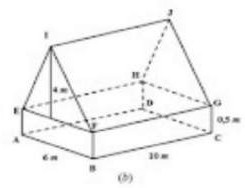 33iii.	Perhatikan gambar balokBalok pada tendatidak memilki alas dan tutup, maka luas permukaan balok tersebut tanpa alas dan tutup:𝐿𝑏𝑎𝑙𝑜𝑘 = 2(𝐴𝐵 × 𝐴𝐸 + 𝐵𝐶 × 𝐶𝐺)𝐿𝑏𝑎𝑙𝑜𝑘 = 2(6 × 0,5 + 10 × 0,5)𝐿𝑏𝑎𝑙𝑜𝑘 = 2(3 + 5)𝐿𝑏𝑎𝑙𝑜𝑘 = 2(8)𝐿𝑏𝑎𝑙𝑜𝑘 = 16 𝑚2Maka luas permukaan balok tanpa alas dan tutup adalah 16 𝑚233iv.	Perhatikan	gambar	prismasegitiga33Luas permukaan kain pada bangun prisma segitiga tersebut luas persegi panjang EFGH yakni sebagai berikut: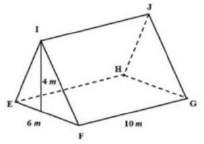 𝐿𝑝𝑟𝑖𝑠𝑚𝑎 𝑡𝑎𝑛𝑝𝑎 𝑙𝑢𝑎𝑠 𝐸𝐹𝐺𝐻  = 2 × 𝐿∆𝐸𝐹𝐼+2 × 𝐿𝐹𝐺𝐽𝐼1𝐿 = 2 ( × 6 × 4) + 2(10 × 5)2𝐿 = 2(12) + 2(50)𝐿 = 24 + 100𝐿 = 124 𝑚2Sehingga, luas kain yang digunakan untuk membuat sebuah tenda seperti itu adalah𝐿𝑘𝑎𝑖𝑛  = 𝐿𝑏𝑎𝑙𝑜𝑘  + 𝐿𝑝𝑟𝑖𝑠𝑚𝑎 𝑠𝑒𝑔𝑖𝑡𝑖𝑔𝑎𝐿𝑘𝑎𝑖𝑛 = 16 𝑚2 + 124 𝑚2𝐿𝑘𝑎𝑖𝑛 = 140 𝑚222Jadi, luas kain yang digunakan untuk membuat sebuah tenda seperti itu adalah𝟏𝟒𝟎 𝒎𝟐23Jadi, luas kain yang digunakan untuk membuat sebuah tenda seperti itu adalah𝟏𝟒𝟎 𝒎𝟐234.Diketahui:𝑝 = 30 𝑚𝑙 = 10 𝑚𝑢𝑗𝑢𝑛𝑔 𝑑𝑎𝑛𝑔𝑘𝑎𝑙 = 3 𝑚𝑢𝑗𝑢𝑛𝑔 𝑑𝑎𝑙𝑎𝑚 = 5 𝑚114.Ditanya:Volume air dalam kolam renang tersebut114.Penyelesaian:Identifikasi  terlebih  dahulu  kolam renangtersebut, setelah teridentifikasi ternyata kolam  renang  tersebut  berbentuk   prisma112 dan 3dengan alas berbentuk trapesium, makauntuk mengitung volume kolam tersebutmenggunakan rumus volume prisma :𝑉𝑘𝑜𝑙𝑎𝑚 = 𝐿𝑎𝑙𝑎𝑠 × 𝑡𝑖𝑛𝑔𝑔𝑖𝑉	= (𝑎+𝑏 × 𝑡	)𝑘𝑜𝑙𝑎𝑚	2	𝑡𝑟𝑎𝑝𝑒𝑠𝑖𝑢𝑚× 𝑡𝑝𝑟𝑖𝑠𝑚𝑎𝑉	= (3+5 × 30)× 10𝑘𝑜𝑙𝑎𝑚	2𝑉𝑘𝑜𝑙𝑎𝑚 = (8 × 15)× 10𝑉𝑘𝑜𝑙𝑎𝑚 = (120)× 10𝑉𝑘𝑜𝑙𝑎𝑚 = 1200Jadi, volume air dalam kolam renangtersebut adalah 1.200 𝒎𝟑23Indikator Kemampuan Literasi MatematikaPertanyaanMerumuskan situasi secara matematis(formulate)Apa informasi yang Anda ketahui pada soal?Bagaimana cara Anda menyederhanakan informasi yang didapat kedalam bentuk matematika?Apakah Anda memahami kalimat pertanyaan pada soal? jika iya, apayang ditanyakan pada soal tersebut?Menggunakan	konsep	matematika, fakta, prosedur, dan penalaranRumus apa saja yang Anda gunakan dalam menyelesaikan soal tersebut?Dalam mengerjakan soal tersebut, bagaimana langkah-langkah yang Anda gunakan dalam menyelsaikansoal tersebut?Menafsirkan,	menerapkan,	dan mengevaluasi hasil matematikaBagaimana cara Anda berfikir dalam menyelesaikan soal?Apakah menurut jawaban Anda sudah benar? Jika iya, bagaimana cara Anda menyelidiki jawaban anda benar?Apakah Anda menuliskan kesimpulan dari hasil yang Andadapatkan? Jika iya seperti apa?Indikator KemampuanLiterasi MatematikaAktivitas SiswaMerumuskan situasi secara matematis (formulate)Menyederhanakan masalah agar mudah dipahami dengan analisis matematikaMengubah permasalahan nyata kedalam bahasa matematikaMenggunakan konsep matematika, fakta, prosedur, dan penalaranMampu menggunakan konsep matematika yang sesuai dengan permasalahan pada soalMerancang dan menerapkan strategiuntuk menemukan solusi masalahMenafsirkan, menerapkan, dan mengevaluasi hasil matematikaMenafsirkan solusi sesuai dengan konteks permasalahannyaMenggunakan penalarannya dalam menyelesaikan masalah matematisMengecek kembali solusi yang diberikanMembuat kesimpulanNo.IndikatorPertanyaanJawaban1.KurikulumKurikulum apa yang Ibu gunakan?Kurikulum 20132.Model PembelajranaModel pembelajaran apa yang digunakan oleh Ibu?Bagaimana proses pembelajaran dengan model tersebut?Bagaimana hasil belajar siswa dengan menggunakan modeltersebut pada mata pelajaran matematika?Model pembelajaranDiscovery LearningProses pembelajaran tersebut siswa lebih mandiri dalam belajarHasil belajar siswa cukup lumayan baik3.Materi PembelajaranMateri apa saja yang sudah Ibu ajarkan pada semester sebelumnya dan materi apa saja yang akan Ibu ajarkan untuk semester genap ini?Bolehkah saya meminta silabusnya kepada Ibu?a. Pola bilangan, koordinat kartesius, persamaan garis lurus, relasi dan fungsi, persamaan linier dua variabel. Untuk yang akan diajarkan pada semester genal ada materi teorema pythagoras, lingkaran, bangun ruang sisi datar, statistika, danpeluangb. Boleh mba, tetapi nanti yah4.Tingkat Pemahaman Siswa Terhadap MateriApakah siswa sudah memahami materi yang Ibu ajarkan?(Jika iya atau tidak, beri sedikit penjelasan)Iya sudah mba, dapat dilihat dari hasil ulangan setelah materi selesai diajarkan, lumayan baik.5.Kesulitan BelajarKesulitan atau kendala apa saja yang dialami siswa selama pembelajaran?Apa solusi yang Ibu terapkan untuk menindaklanjuti kesulitan tersebut?Kesulitan dalam memahami materi yang ada dibuku, terkadang anak malas membaca LKS matematika karena penuh dengan rumus dan kesulitan dalam mengerjakan soal matematika yang berbentuk cerita.Solusinya memebrikan pembelajaran matematika yang lebih menyenangkan seperti berkelompok, dan pembelajaran menggunakanLKPD6.Hasil BelajarBagaimana hasil belajarar siswa selama proses pembelajaran?Ibu, mohon izin untuk meminta data nama dan nilai siswa kelas VIII B dan VIII C, apakah diperbolehkan?Hasil pembelajarannya sudah baik, mba. Untuk siswa laki- laki dan perempuan memiliki hasil pembelajaran yang tidak jauh berbedaIya boleh nanti7.SikapSecara umum, bagaimana sikap dan tingkah laku siswa laki-laki dan perempuan saat pembelajaran matematika berlangsung?Secara umum sikap laki-laki kelas VIII malas, kurang percaya diri, dan pasif.Sedangkan untuk siswa permpuan memiliki sikap rajin, lebih percaya diri, dan aktif.Pda saat proses pembelajaran siswa perempuan selalu mau untuk maju ke depan untuk mengerjakan soal meskipun jawabannya salah tetapi siswa perempuan lebih percaya diri daripada siswa laki-laki.No.Indikator Kemampuan Literasi MatematikaPertanyaanJawabann1.Merumuskan situasi secara matematis (formulate)Aapakah dalam proses pengerjaan soal siswa mampu mengubah masalah nyata dalam soal ke dalam bentuk matematika?berikan alasannya!Siswa dalam proses pengerjaan sudah lumayan terlihat baik dalam mengubah permasalahan yang ada pada soal, hal ini terlihat pada hasil lembar jawaban ulangan ada beberapa siswa yang menuliskan diketahui dan ditanya dalam proses menjawab. Namun banyak juga siswa yang tidak menuliskan informasi yang ada saat menjawab, melainkan dengan langsung menuliskan rumus penyelesaiannya karena terbiasa dengan haltersebut.2.Menggunakan konsep matematika, fakta, prosedur, dan penalarana. Apakah dalam proses mengerjakan soal literasi matematika siswa sudah mampu menerapkan konsep dana. Lumayan mampu tetapi untuk soal- soal yang berkiatan dengan kehidupan sehari-hari seperti soal cerita, siswa masih banyak yang salah dalamstrategi matematika yang tepat dalam menjawab?b.   Apa kendala yang menjadi hambatan siswa dalam memahami konsep matematika?menentukan konsep dan strategi yang harus digunakan dalam menyelesaikan penyelesaian yang yang ada. Sehingga untuk semacam soal literasi matematika untuk hasilnya masih kurang baik.b. Ada beberapa siswa yang kurang konsentrasi saat guru menjelaskan materi, kurangnya daya pikir siswa, kurangnya pemahaman siswa,dan siswa tidak fokus.3.Menafsirkan, menerapkan, dan mengevaluasi hasil matematikaApakah siswa dapat menganalisis situasi matematis dalam menyelesaikan suau permasalahan yang ada?Apakah siswa dapat membuat rencana penyelesaikan yang tepat?Apakah siswa dapat menyimpulkan dari hasil yang diperoleh?Cukup lumayan bisa, tetapi untuk siswa laki-laki masih kuang bisa menganalis dan bernalar dalam menyelesaikan masalah. Sedangkan perempuan lumayan baik dalam menganalisis situasi dalam menyelesaikan.Belum terkadang masih salah dalam membuat perencana penyelesaian yang tepatIya mampu menyimpulkan ada beberapa yang mampu menyimpulkan dari hasil yang telah diperoleh.